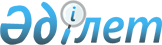 2024-2026 жылдарға арналған Самар ауданы ауылдық округтерінің бюджеттері туралыШығыс Қазақстан облысы Самар ауданы мәслихатының 2023 жылғы 28 желтоқсандағы № 9-4/VIII шешімі
      ЗҚАИ-ның ескертпесі!
      Осы шешім 01.01 2024 бастап қолданысқа енгізіледі.
      Қазақстан Республикасы Бюджет кодексінің 9-1-бабының 2-тармағына, 75-бабының 2-тармағына, "Қазақстан Республикасындағы жергілікті мемлекеттік басқару және өзін-өзі басқару туралы" Қазақстан Республикасы Заңының 6-бабы 1-тармағының 1) тармақшасына сәйкес Самар аудандық мәслихаты ШЕШІМ ҚАБЫЛДАДЫ:
      1. 2024-2026 жылдарға арналған Аққала ауылдық округінің бюджеті тиісінше 1, 2 және 3 қосымшаларға сәйкес, оның ішінде 2024 жылға мынадай көлемдерде бекітілсін:
      1) кірістер – 100 616,0 мың теңге:
      салықтық түсімдер – 5 350,0 мың теңге;
      салықтық емес түсімдер – 0,0 мың теңге;
      негізгі капиталды сатудан түсетін түсімдер – 1 650,0 мың теңге;
      трансферттер түсімі – 93 616,0 мың теңге;
      2) шығындар – 100 616,0 мың теңге;
      3) таза бюджеттік кредиттеу – 0,0 мың теңге:
      бюджеттік кредиттер – 0,0 мың теңге;
      бюдеттік кредиттерді өтеу – 0,0 мың теңге;
      4) қаржы активтерімен операциялар бойынша сальдо – 0,0 мың теңге:
      қаржы активтерін сатып алу – 0,0 мың теңге;
      мемлекеттің қаржы активтерін сатудан түсетін түсімдер – 0,0 мың теңге;
      5) бюджет тапшылығы (профициті) – 0,0 мың теңге;
      6) бюджет тапшылығын қаржыландыру (профицитін пайдалану) – 0,0 мың теңге:
      қарыздар түсімі – 0,0 мың теңге;
      қарыздарды өтеу – 0,0 мың теңге;
      бюджет қаражатының пайдаланылатын қалдықтары – 0,0 мың теңге.
      2. 2024 жылға арналған Аққала ауылдық округ бюджетінде жергілікті бюджеттен ағымдағы нысаналы трансферттер 48 944,0 мың теңге мөлшерінде ескерілсін.
      3. 2024 жылға арналған Аққала ауылдық округ бюджетінде жергілікті бюджеттен субвенциялар 44 672,0 мың теңге мөлшерінде ескерілсін.
      4. 2024-2026 жылдарға арналған Бастаушы ауылдық округінің бюджеті тиісінше 4, 5 және 6 қосымшаларға сәйкес, оның ішінде 2024 жылға мынадай көлемдерде бекітілсін:
      1) кірістер – 99 615,0 мың теңге:
      салықтық түсімдер – 3 000,0 мың теңге;
      салықтық емес түсімдер – 0,0 мың теңге;
      негізгі капиталды сатудан түсетін түсімдер -0,0 мың теңге;
      трансферттер түсімі – 96 615,0 мың теңге;
      2) шығындар – 99 615,0 мың теңге;
      3) таза бюджеттік кредиттеу – 0,0 мың теңге:
      бюджеттік кредиттер – 0,0 мың теңге;
      бюдеттік кредиттерді өтеу – 0,0 мың теңге;
      4) қаржы активтерімен операциялар бойынша сальдо – 0,0 мың теңге:
      қаржы активтерін сатып алу – 0,0 мың теңге;
      мемлекеттің қаржы активтерін сатудан түсетін түсімдер – 0,0 мың теңге;
      5) бюджет тапшылығы (профициті) – 0,0 мың теңге;
      6) бюджет тапшылығын қаржыландыру (профицитін пайдалану) – 0,0 мың теңге:
      қарыздар түсімі – 0,0 мың теңге;
      қарыздарды өтеу – 0,0 мың теңге;
      бюджет қаражатының пайдаланылатын қалдықтары – 0,0 мың теңге.
      5. 2024 жылға арналған Бастаушы ауылдық округ бюджетінде жергілікті бюджеттен ағымдағы нысаналы трансферттер 66 297,0 мың теңге мөлшерінде ескерілсін.
      6. 2024 жылға арналған Бастаушы ауылдық округ бюджетінде жергілікті бюджеттен субвенциялар 30 318 мың теңге мөлшерінде ескерілсін.
      7. 2024-2026 жылдарға арналған Құлынжон ауылдық округінің бюджеті тиісінше 7, 8 және 9 қосымшаларға сәйкес, оның ішінде 2024 жылға мынадай көлемдерде бекітілсін:
      1) кірістер – 78 764 мың теңге:
      салықтық түсімдер – 3 938,0 мың теңге;
      салықтық емес түсімдер – 0,0 мың теңге;
      негізгі капиталды сатудан түсетін түсімдер - 0,0 мың теңге;
      трансферттер түсімі – 74 827,4 мың теңге;
      2) шығындар – 78 764,0 мың теңге;
      3) таза бюджеттік кредиттеу – 0,0 мың теңге:
      бюджеттік кредиттер – 0,0 мың теңге;
      бюдеттік кредиттерді өтеу – 0,0 мың теңге;
      4) қаржы активтерімен операциялар бойынша сальдо – 0,0 мың теңге:
      қаржы активтерін сатып алу – 0,0 мың теңге;
      мемлекеттің қаржы активтерін сатудан түсетін түсімдер – 0,0 мың теңге;
      5) бюджет тапшылығы (профициті) – 0,0 мың теңге;
      6) бюджет тапшылығын қаржыландыру (профицитін пайдалану) – 0,0 мың теңге:
      қарыздар түсімі – 0,0 мың теңге;
      қарыздарды өтеу – 0,0 мың теңге;
      бюджет қаражатының пайдаланылатын қалдықтары – 0,0 мың теңге.
      8. 2024 жылға арналған Құлынжон ауылдық округ бюджетінде жергілікті бюджеттен ағымдағы нысаналы трансферттер 33 062,0 мың теңге мөлшерінде ескерілсін.
      9. 2024 жылға арналған Құлынжон ауылдық округ бюджетінде жергілікті бюджеттен субвенциялар 41 764,0 мың теңге мөлшерінде ескерілсін.
      10. 2024-2026 жылдарға арналған Мариногорка ауылдық округінің бюджеті тиісінше 10, 11 және 12 қосымшаларға сәйкес, оның ішінде 2024 жылға мынадай көлемдерде бекітілсін:
      1) кірістер – 49 648,0 мың теңге:
      салықтық түсімдер – 2 923,0 мың теңге;
      салықтық емес түсімдер – 0,0 мың теңге;
      негізгі капиталды сатудан түсетін түсімдер - 0,0 мың теңге;
      трансферттер түсімі – 46 725,0 мың теңге;
      2) шығындар – 49 648,0 мың теңге;
      3) таза бюджеттік кредиттеу – 0,0 мың теңге:
      бюджеттік кредиттер – 0,0 мың теңге;
      бюдеттік кредиттерді өтеу – 0,0 мың теңге;
      4) қаржы активтерімен операциялар бойынша сальдо – 0,0 мың теңге:
      қаржы активтерін сатып алу – 0,0 мың теңге;
      мемлекеттің қаржы активтерін сатудан түсетін түсімдер – 0,0 мың теңге;
      5) бюджет тапшылығы (профициті) – 0,0 мың теңге;
      6) бюджет тапшылығын қаржыландыру (профицитін пайдалану) – 0,0 мың теңге:
      қарыздар түсімі – 0,0 мың теңге;
      қарыздарды өтеу – 0,0 мың теңге;
      бюджет қаражатының пайдаланылатын қалдықтары – 0,0 мың теңге.
      11. 2024 жылға арналған Мариногорка ауылдық округ бюджетінде жергілікті бюджеттен ағымдағы нысаналы трансферттер 9 497,0 мың теңге мөлшерінде ескерілсін.
      12. 2024 жылға арналған Мариногорка ауылдық округ бюджетінде жергілікті бюджеттен субвенциялар 37 228,0 мың теңге мөлшерінде ескерілсін.
      13. 2024-2026 жылдарға арналған Миролюбовка ауылдық округінің бюджеті тиісінше 13, 14 және 15 қосымшаларға сәйкес, оның ішінде 2024 жылға мынадай көлемде бекітілсін:
      1) кірістер – 49 660,0 мың теңге: 
      салықтық түсімдер – 3 090,0 мың теңге; 
      салықтық емес түсімдер – 0 теңге;
      негізгі капиталды сатудан түсетін түсімдер – 0,0 теңге;
      трансферттер түсімі – 46 570,0 мың теңге;
      2) шығындар – 49 660,0 мың теңге;
      3) таза бюджеттік кредиттеу – 0 теңге:
      бюджеттік кредиттер – 0 теңге;
      бюджеттік кредиттерді өтеу – 0 теңге; 
      4) қаржы активтерімен операциялар бойынша сальдо – 0 теңге:
      қаржы активтерін сатып алу – 0 теңге;
      мемлекеттің қаржы активтерін сатудан түсетін түсімдер – 0 теңге;
      5) бюджет тапшылығы (профициті) – 0 теңге; 
      6) бюджет тапшылығын қаржыландыру (профицитін пайдалану) – 0 теңге:
      қарыздар түсімі – 0,0 теңге;
      қарыздарды өтеу – 0,0 теңге;
      бюджет қаражатының пайдаланылатын қалдықтары – 0,0 теңге.
      14. 2024 жылға арналған Миролюбовка ауылдық округ бюджетінде жергілікті бюджеттен ағымдағы нысаналы трансферттер 9 200,0 мың теңге мөлшерінде ескерілсін. 
      15. 2024 жылға арналған Миролюбовка ауылдық округ бюджетінде жергілікті бюджеттен субвенциялар 37 370 мың теңге мөлшесінде ескерілсін.
      16. 2024-2026 жылдарға арналған Палатцы ауылдық округінің бюджеті тиісінше 16, 17 және 18 қосымшаларға сәйкес, оның ішінде 2024 жылға мынадай көлемде бекітілсін:
      1) кірістер – 63 139,0 мың теңге: 
      салықтық түсімдер – 2 000,0 мың теңге; 
      салықтық емес түсімдер – 0,0 теңге;
      негізгі капиталды сатудан түсетін түсімдер – 0,0 теңге;
      трансферттер түсімі – 61 140 мың теңге;
      2) шығындар – 63 139,0 мың теңге;
      3) таза бюджеттік кредиттеу – 0,0 теңге:
      бюджеттік кредиттер – 0,0 теңге;
      бюджеттік кредиттерді өтеу – 0,0 теңге; 
      4) қаржы активтерімен операциялар бойынша сальдо – 0,0 теңге:
      қаржы активтерін сатып алу – 0,0 теңге;
      мемлекеттің қаржы активтерін сатудан түсетін түсімдер – 0,0 теңге;
      5) бюджет тапшылығы (профициті) – 0,0 теңге; 
      6) бюджет тапшылығын қаржыландыру (профицитін пайдалану) – 0,0 теңге:
      қарыздар түсімі – 0,0 теңге;
      қарыздарды өтеу – 0,0 теңге;
      бюджет қаражатының пайдаланылатын қалдықтары – 0,0 теңге.
      17. 2024 жылға арналған Палатцы ауылдық округ бюджетінде жергілікті бюджеттен ағымдағы нысаналы трансферттер 17 018,0 мың теңге мөлшерінде ескерілсін.
      18. 2024 жылға арналған Құлынжон ауылдық округ бюджетінде жергілікті бюджеттен субвенциялар 44 121,0 мың теңге мөлшерінде ескерілсін.
      19. 2024-2026 жылдарға арналған Самар ауылдық округінің бюджеті тиісінше 19, 20 және 21 қосымшаларға сәйкес, оның ішінде 2024 жылға мынадай көлемдерде бекітілсін:
      1) кірістер – 119 650,0 мың теңге:
      салықтық түсімдер – 34 021,0 мың теңге;
      салықтық емес түсімдер – 0,0 мың теңге;
      негізгі капиталды сатудан түсетін түсімдер -0,0 мың теңге;
      трансферттер түсімі – 85 629,0 мың теңге;
      2) шығындар – 109 650,0 мың теңге;
      3) таза бюджеттік кредиттеу – 0,0 мың теңге:
      бюджеттік кредиттер – 0,0 мың теңге;
      бюдеттік кредиттерді өтеу – 0,0 мың теңге;
      4) қаржы активтерімен операциялар бойынша сальдо – 0,0 мың теңге:
      қаржы активтерін сатып алу – 0,0 мың теңге;
      мемлекеттің қаржы активтерін сатудан түсетін түсімдер – 0,0 мың теңге;
      5) бюджет тапшылығы (профициті) – 0,0 мың теңге;
      6) бюджет тапшылығын қаржыландыру (профицитін пайдалану) – 0,0 мың теңге:
      қарыздар түсімі – 0,0 мың теңге;
      қарыздарды өтеу – 0,0 мың теңге;
      бюджет қаражатының пайдаланылатын қалдықтары – 0,0 мың теңге.
      20. 2024 жылға арналған Самар ауылдық округ бюджетінде жергілікті бюджеттен ағымдағы нысаналы трансферттер 13 579,0 мың теңге мөлшерінде ескерілсін.
      21. 2024 жылға арналған Құлынжон ауылдық округ бюджетінде жергілікті бюджеттен субвенциялар 72 050,0 мың теңге мөлшерінде ескерілсін.
      22. 2024-2026 жылдарға арналған Сарыбел ауылдық округінің бюджеті тиісінше 22, 23 және 24 қосымшаларға сәйкес, оның ішінде 2024 жылға мынадай көлемде бекітілсін:
      1) кірістер – 46 018,0 мың теңге: 
      салықтық түсімдер – 3 300,0 мың теңге; 
      салықтық емес түсімдер – 0 теңге;
      негізгі капиталды сатудан түсетін түсімдер – 400,0 теңге;
      трансферттер түсімі – 42 718,0 мың теңге;
      2) шығындар – 46 018,0 мың теңге;
      3) таза бюджеттік кредиттеу – 0,0 теңге:
      бюджеттік кредиттер – 0,0 теңге;
      бюджеттік кредиттерді өтеу – 0,0 теңге; 
      4) қаржы активтерімен операциялар бойынша сальдо – 0,0 теңге:
      қаржы активтерін сатып алу – 0,0 теңге;
      мемлекеттің қаржы активтерін сатудан түсетін түсімдер – 0,0 теңге;
      5) бюджет тапшылығы (профициті) – 0,0 теңге; 
      6) бюджет тапшылығын қаржыландыру (профицитін пайдалану) – 0,0 теңге:
      қарыздар түсімі – 0,0 теңге;
      қарыздарды өтеу – 0,0 теңге;
      бюджет қаражатының пайдаланылатын қалдықтары – 0,0 теңге.
      23. 2024 жылға арналған Сарыбел ауылдық округ бюджетінде жергілікті бюджеттен ағымдағы нысаналы трансферттер 0,0 мың теңге мөлшерінде ескерілсін.
      24. 2024 жылға арналған Сарыбел ауылдық округ бюджетінде жергілікті бюджеттен субвенциялар 42 718,0 мың теңге мөлшерінде ескерілсін.
      25. Осы шешім 2024 жылғы 1 қаңтардан бастап қолданысқа енгізіледі. 2024 жылға арналған Аққала ауылдық округінің бюджеті 2025 жылға арналған Аққала ауылдық округінің бюджеті 2026 жылға арналған Аққала ауылдық округінің бюджеті 2024 жылға арналған Бастаушы ауылдық округінің бюджеті 2025 жылға арналған Бастаушы ауылдық округінің бюджеті 2026 жылға арналған Бастаушы ауылдық округінің бюджеті 2024 жылға арналған Құлынжон ауылдық округінің бюджеті 2025 жылға арналған Құлынжон ауылдық округінің бюджеті 2026 жылға арналған Құлынжон ауылдық округінің бюджеті 2024 жылға арналған Мариногорка ауылдық округінің бюджеті 2025 жылға арналған Мариногорка ауылдық округінің бюджеті 2026 жылға арналған Мариногорка ауылдық округінің бюджеті 2024 жылға арналған Миролюбовка ауылдық округінің бюджеті 2025 жылға арналған Миролюбовка ауылдық округінің бюджеті 2026 жылға арналған Миролюбовка ауылдық округінің бюджет 2024 жылға арналған Палатцы атындағы ауылдық округінің бюджеті 2025 жылға арналған Палатцы атындағы ауылдық округінің бюджеті 2026 жылға арналған Палатцы атындағы ауылдық округінің бюджеті 2024 жылға арналған Самар ауылдық округінің бюджеті 2025 жылға арналған Самар ауылдық округінің бюджеті 2026 жылға арналған Самар ауылдық округінің бюджеті 2024 жылға арналған Сарыбел ауылдық округінің бюджеті 2025 жылға арналған Сарыбел ауылдық округінің бюджеті 2026 жылға арналған Сарыбел ауылдық округінің бюджеті
					© 2012. Қазақстан Республикасы Әділет министрлігінің «Қазақстан Республикасының Заңнама және құқықтық ақпарат институты» ШЖҚ РМК
				
      Самар ауданы мәслихатының төрағасы 

Г. Шаймарданова
Самар ауданы мәслихатының 
2023 жылғы 28 желтоқсандағы 
№ 9-4/VIII шешіміне 1-қосымша
Санаты
Санаты
Санаты
Санаты
Сомасы (мың теңге)
Сыныбы
Сыныбы
Сыныбы
Сомасы (мың теңге)
Ішкі сыныбы
Ішкі сыныбы
Сомасы (мың теңге)
Атауы
Сомасы (мың теңге)
I. КІРІСТЕР 
100 616,0

1
Салықтық түсiмдер
5 350,0

01
Табыс салығы
0,0
2
Жеке табыс салығы
0,0
04
Меншікке салынатын салықтар
3 745,0

1
Мүлiкке салынатын салықтар
150,0
3
Жер салығы
0,0
4
Көлік құралдарына салынатын салық
3 595,0

05
Тауарларға, жұмыстарға және қызметтерге салынатын iшкi салықтар
1 605,0

3
Табиғи және басқа ресурстарды пайдаланғаны үшін түсімдер
1 605,0

2
Салықтық емес түсімдер 
0,0
01
Мемлекеттiк меншiктен түсетiн кiрiстер
0,0
5
Мемлекет меншiгiндегі мүлiктi жалға беруден түсетiн кiрiстер
0,0
3
Негізгі капиталды сатудан түсетін түсімдер
1 650,0

03
Жерді және материалдық емес активтерді сату
1 650,0

1
Жерді сату
1 650,0

2
Материалдық емес активтерді сату
0,0
4
Трансферттердің түсімдері
93 615,0

02
Мемлекеттiк басқарудың жоғары тұрған органдарынан түсетiн трансферттер
93 615,0

3
Аудандық бюджеттен берілетін трансферттер
93 615,0

Функционалдық топ
Функционалдық топ
Функционалдық топ
Функционалдық топ
Функционалдық топ
Сомасы (мың теңге)
Функционалдық кіші топ
Функционалдық кіші топ
Функционалдық кіші топ
Функционалдық кіші топ
Сомасы (мың теңге)
Бюджеттік бағдарламалардың әкімшісі
Бюджеттік бағдарламалардың әкімшісі
Бюджеттік бағдарламалардың әкімшісі
Сомасы (мың теңге)
Бағдарлама
Бағдарлама
Сомасы (мың теңге)
Атауы
Атауы
Сомасы (мың теңге)
ІІ. ШЫҒЫНДАР
100 616,0

01
Жалпы сипаттағы мемлекеттiк көрсетілетін қызметтер
44 672,0

1
Мемлекеттiк басқарудың жалпы функцияларын орындайтын өкiлдi, атқарушы және басқа органдар
44 672,0

124
Аудандық маңызы бар қала, ауыл, кент, ауылдық округ әкімінің аппараты
44 672,0

1
Аудандық маңызы бар қала, ауыл, кент, ауылдық округ әкімінің қызметін қамтамасыз ету жөніндегі қызметтер
44 672,0

07
Тұрғын үй-коммуналдық шаруашылық
7 730,0

3
Елді мекендерді абаттандыру
7 730,0

124
Аудандық маңызы бар қала, ауыл, кент, ауылдық округ әкімінің аппараты
7 730,0

8
Елді мекендердің көшелерін жарықтандыру
9 470,0

9
Елді мекендердің санитариясын қамтамасыз ету
610,0
11
Елді мекендерді абаттандыру және көгалдандыру
5 650,0

12
Көлiк және коммуникация
1 605,0

1
Автомобиль көлiгi
1 605,0

124
Аудандық маңызы бар қала, ауыл, кент, ауылдық округ әкімінің аппараты
1 605,0

13
Аудандық маңызы бар қалаларда, ауылдарда, кенттерде, ауылдық округтерде автомобиль жолдарының жұмыс істеуін қамтамасыз ету
1 605,0

13
Басқалар
30 109,0

9
Басқалар
30 109,0

124
Аудандық маңызы бар қала, ауыл, кент, ауылдық округ әкімінің аппараты
30 109,0

57
"Ауыл-ел бесігі" жобасы шеңберінде ауылдық елді мекендерде әлеуметтік және инженерлік инфрақұрылым бойынша іс-шараларды іске асыру
30 109,0
Самар ауданы мәслихатының 
2023 жылғы 28 желтоқсандағы 
№ 9-4/VIII шешіміне 2-қосымша
Санаты
Санаты
Санаты
Санаты
Сомасы (мың теңге)
Сыныбы
Сыныбы
Сыныбы
Сомасы (мың теңге)
Ішкі сыныбы
Ішкі сыныбы
Сомасы (мың теңге)
Атауы
Сомасы (мың теңге)
I. КІРІСТЕР 
76 575,0

1
Салықтық түсiмдер
3 214,0

01
Табыс салығы
0,0
2
Жеке табыс салығы
0,0
04
Меншікке салынатын салықтар
3 214,0

1
Мүлiкке салынатын салықтар
164,0
3
Жер салығы
0,0
4
Көлік құралдарына салынатын салық
3 050,0

5
Бірыңғай жер салығы
0,0
05
Тауарларға, жұмыстарға және қызметтерге салынатын iшкi салықтар
0,0
3
Табиғи және басқа ресурстарды пайдаланғаны үшін түсімдер
0,0
2
Салықтық емес түсімдер 
0,0
01
Мемлекеттiк меншiктен түсетiн кiрiстер
0,0
5
Мемлекет меншiгiндегі мүлiктi жалға беруден түсетiн кiрiстер
0,0
3
Негізгі капиталды сатудан түсетін түсімдер
214,0
03
Жерді және материалдық емес активтерді сату
214,0
1
Жерді сату
214,0
2
Материалдық емес активтерді сату
214,0
4
Трансферттердің түсімдері
73 361,0

02
Мемлекеттiк басқарудың жоғары тұрған органдарынан түсетiн трансферттер
73 361,0

3
Аудандық бюджеттен берілетін трансферттер
73 361,0

Функционалдық топ
Функционалдық топ
Функционалдық топ
Функционалдық топ
Функционалдық топ
Сомасы (мың теңге)
Функционалдық кіші топ
Функционалдық кіші топ
Функционалдық кіші топ
Функционалдық кіші топ
Сомасы (мың теңге)
Бюджеттік бағдарламалардың әкімшісі
Бюджеттік бағдарламалардың әкімшісі
Бюджеттік бағдарламалардың әкімшісі
Сомасы (мың теңге)
Бағдарлама
Бағдарлама
Сомасы (мың теңге)
Атауы
Сомасы (мың теңге)
ІІ. ШЫҒЫНДАР
88 500,0

01
Жалпы сипаттағы мемлекеттiк көрсетілетін қызметтер
73 308,0

1
Мемлекеттiк басқарудың жалпы функцияларын орындайтын өкiлдi, атқарушы және басқа органдар
73 308,0

124
Аудандық маңызы бар қала, ауыл, кент, ауылдық округ әкімінің аппараты
73 308,0

1
Аудандық маңызы бар қала, ауыл, кент, ауылдық округ әкімінің қызметін қамтамасыз ету жөніндегі қызметтер
73 308,0

29
Аудандық бюджетін трансфертер есебіне
73 308,0

07
Тұрғын үй-коммуналдық шаруашылық
5 638,9

3
Елді мекендерді абаттандыру
5 638,9

124
Аудандық маңызы бар қала, ауыл, кент, ауылдық округ әкімінің аппараты
5 638,9

8
Елді мекендердің көшелерін жарықтандыру 
624,8
9
Инженерлік-коммуникациялық инфрақұрылымды жобалау, дамыту және (немесе) жайластыру
609,9
10
Жерлеу орындарын ұстау және туысы жоқ адамдарды жерлеу
0,0
11
Елді мекендерді абаттандыру және көгалдандыру
4 404,1

12
Көлiк және коммуникация
9 552,0

1
Автомобиль көлiгi
9 552,0

124
Аудандық маңызы бар қала, ауыл, кент, ауылдық округ әкімінің аппараты
9 552,0

13
Аудандық маңызы бар қалаларда, ауылдарда, кенттерде, ауылдық округтерде автомобиль жолдарының жұмыс істеуін қамтамасыз ету
9 552,0

13
Басқалар
0,0
9
Басқалар
0,0
124
Аудандық маңызы бар қала, ауыл, кент, ауылдық округ әкімінің аппараты
0,0
40
Өңірлерді дамытудың 2025 жылға дейінгі мемлекеттік бағдарламасы шеңберінде өңірлердің экономикалық дамуына жәрдемдесу жөніндегі шараларды іске асыруда елді мекендерді жайластыру мәселелерін шешу үшін іс-шараларды іске асыру
0,0Самар ауданы мәслихатының 
2023 жылғы 28 желтоқсандағы 
№ 9-4/VIII шешіміне 3-қосымша
Санаты
Санаты
Санаты
Санаты
Сомасы (мың теңге)
Сыныбы
Сыныбы
Сыныбы
Сомасы (мың теңге)
Ішкі сыныбы
Ішкі сыныбы
Сомасы (мың теңге)
Атауы
Сомасы (мың теңге)
I. КІРІСТЕР 
81 935,0

1
Салықтық түсiмдер
3 214,0

1
Табыс салығы
0,0
2
Жеке табыс салығы
0,0
4
Меншікке салынатын салықтар
3 214,0

1
Мүлiкке салынатын салықтар
164,0
3
Жер салығы
0,0
4
Көлік құралдарына салынатын салық
3 050,0

5
Бірыңғай жер салығы
0,0
5
Тауарларға, жұмыстарға және қызметтерге салынатын iшкi салықтар
0,0
3
Табиғи және басқа ресурстарды пайдаланғаны үшін түсімдер
0,0
2
Салықтық емес түсімдер 
0,0
1
Мемлекеттiк меншiктен түсетiн кiрiстер
0,0
5
Мемлекет меншiгiндегі мүлiктi жалға беруден түсетiн кiрiстер
0,0
3
Негізгі капиталды сатудан түсетін түсімдер
214,0
3
Жерді және материалдық емес активтерді сату
214,0
1
Жерді сату
214,0
2
Материалдық емес активтерді сату
214,0
4
Трансферттердің түсімдері
78 721,0

2
Мемлекеттiк басқарудың жоғары тұрған органдарынан түсетiн трансферттер
78 721,0

3
Аудандық бюджеттен берілетін трансферттер
78 721,0

Функционалдық топ
Функционалдық топ
Функционалдық топ
Функционалдық топ
Функционалдық топ
Сомасы (мың теңге)
Функционалдық кіші топ
Функционалдық кіші топ
Функционалдық кіші топ
Функционалдық кіші топ
Сомасы (мың теңге)
Бюджеттік бағдарламалардың әкімшісі
Бюджеттік бағдарламалардың әкімшісі
Бюджеттік бағдарламалардың әкімшісі
Сомасы (мың теңге)
Бағдарлама
Бағдарлама
Сомасы (мың теңге)
Атауы
Сомасы (мың теңге)
ІІ. ШЫҒЫНДАР
97 125,9

1
Жалпы сипаттағы мемлекеттiк көрсетілетін қызметтер
97 125,9

1
Мемлекеттiк басқарудың жалпы функцияларын орындайтын өкiлдi, атқарушы және басқа органдар
97 125,9

124
Аудандық маңызы бар қала, ауыл, кент, ауылдық округ әкімінің аппараты
97 125,9

1
Аудандық маңызы бар қала, ауыл, кент, ауылдық округ әкімінің қызметін қамтамасыз ету жөніндегі қызметтер
97 125,9

29
Аудандық бюджетін трансфертер есебіне
0,0
7
Тұрғын үй-коммуналдық шаруашылық
5 638,9

3
Елді мекендерді абаттандыру
5 638,9

124
Аудандық маңызы бар қала, ауыл, кент, ауылдық округ әкімінің аппараты
5 638,9

8
Елді мекендердің көшелерін жарықтандыру 
624,8
9
Инженерлік-коммуникациялық инфрақұрылымды жобалау, дамыту және (немесе) жайластыру
609,9
10
Жерлеу орындарын ұстау және туысы жоқ адамдарды жерлеу
0,0
11
Елді мекендерді абаттандыру және көгалдандыру
4 404,1

12
Көлiк және коммуникация
9 552,0

1
Автомобиль көлiгi
9 552,0

124
Аудандық маңызы бар қала, ауыл, кент, ауылдық округ әкімінің аппараты
9 552,0

13
Аудандық маңызы бар қалаларда, ауылдарда, кенттерде, ауылдық округтерде автомобиль жолдарының жұмыс істеуін қамтамасыз ету
9 552,0

13
Басқалар
0,0
9
Басқалар
0,0
124
Аудандық маңызы бар қала, ауыл, кент, ауылдық округ әкімінің аппараты
0,0
40
Өңірлерді дамытудың 2025 жылға дейінгі мемлекеттік бағдарламасы шеңберінде өңірлердің экономикалық дамуына жәрдемдесу жөніндегі шараларды іске асыруда елді мекендерді жайластыру мәселелерін шешу үшін іс-шараларды іске асыру
0,0Самар ауданы мәслихатының 
2023 жылғы 28 желтоқсандағы 
№ 9-4/VIII шешіміне 4-қосымша
Санаты
Санаты
Санаты
Санаты
Сомасы (мың теңге)
Сыныбы
Сыныбы
Сыныбы
Сомасы (мың теңге)
Ішкі сыныбы
Ішкі сыныбы
Сомасы (мың теңге)
Атауы
Сомасы (мың теңге)
I. КІРІСТЕР 
99 615,0

1
Салықтық түсiмдер
3 000,0

1
Табыс салығы
300,0
2
Жеке табыс салығы
300,0
4
Меншікке салынатын салықтар
2 600,0

1
Мүлiкке салынатын салықтар
100,0
3
Жер салығы
100,0
4
Көлік құралдарына салынатын салық
2 300,0

5
Тауарларға, жұмыстарға және қызметтерге салынатын iшкi салықтар
100,0
3
Табиғи және басқа ресурстарды пайдаланғаны үшін түсімдер
100,0
2
Салықтық емес түсімдер 
0,0
1
Мемлекеттiк меншiктен түсетiн кiрiстер
0,0
5
Мемлекет меншiгiндегі мүлiктi жалға беруден түсетiн кiрiстер
0,0
3
Негізгі капиталды сатудан түсетін түсімдер
0,0
3
Жерді және материалдық емес активтерді сату
0,0
1
Жерді сату
0,0
2
Материалдық емес активтерді сату
0,0
4
Трансферттердің түсімдері
96 615,0

2
Мемлекеттiк басқарудың жоғары тұрған органдарынан түсетiн трансферттер
96 615,0

3
Аудандық бюджеттен берілетін трансферттер
96 615,0

Функционалдық топ
Функционалдық топ
Функционалдық топ
Функционалдық топ
Функционалдық топ
Сомасы (мың теңге)
Функционалдық кіші топ
Функционалдық кіші топ
Функционалдық кіші топ
Функционалдық кіші топ
Сомасы (мың теңге)
Бюджеттік бағдарламалардың әкімшісі
Бюджеттік бағдарламалардың әкімшісі
Бюджеттік бағдарламалардың әкімшісі
Сомасы (мың теңге)
Бағдарлама
Бағдарлама
Сомасы (мың теңге)
Атауы
Сомасы (мың теңге)
ІІ. ШЫҒЫНДАР
99 615,0

01
Жалпы сипаттағы мемлекеттiк көрсетілетін қызметтер
30  318,0

1
Мемлекеттiк басқарудың жалпы функцияларын орындайтын өкiлдi, атқарушы және басқа органдар
30  318,0

124
Аудандық маңызы бар қала, ауыл, кент, ауылдық округ әкімінің аппараты
30 318,0

1
Аудандық маңызы бар қала, ауыл, кент, ауылдық округ әкімінің қызметін қамтамасыз ету жөніндегі қызметтер
30 318,0

07
Тұрғын үй-коммуналдық шаруашылық
5 000,0

3
Елді мекендерді абаттандыру
5 000,0

124
Аудандық маңызы бар қала, ауыл, кент, ауылдық округ әкімінің аппараты
5 000,0

8
Елді мекендердің көшелерін жарықтандыру
500,0
9
Елді мекендердің санитариясын қамтамасыз ету
500,0
11
Елді мекендерді абаттандыру және көгалдандыру
4 000,0

12
Көлiк және коммуникация
800,0
1
Автомобиль көлiгi
800,0
124
Аудандық маңызы бар қала, ауыл, кент, ауылдық округ әкімінің аппараты
800,0
13
Аудандық маңызы бар қалаларда, ауылдарда, кенттерде, ауылдық округтерде автомобиль жолдарының жұмыс істеуін қамтамасыз ету
800,0
13
Басқалар
63 497,0

9
Басқалар
63 497,0

124
Аудандық маңызы бар қала, ауыл, кент, ауылдық округ әкімінің аппараты
63 497,0

40
Өңірлерді дамытудың 2025 жылға дейінгі мемлекеттік бағдарламасы шеңберінде өңірлердің экономикалық дамуына жәрдемдесу жөніндегі шараларды іске асыруда елді мекендерді жайластыру мәселелерін шешу үшін іс-шараларды іске асыру
63 497,0
Самар ауданы мәслихатының 
2023 жылғы 28 желтоқсандағы 
№ 9-4/VIII шешіміне 5-қосымша
Санаты
Санаты
Санаты
Санаты
Сомасы (мың теңге)
Сыныбы
Сыныбы
Сыныбы
Сомасы (мың теңге)
Ішкі сыныбы
Ішкі сыныбы
Сомасы (мың теңге)
Атауы
Сомасы (мың теңге)
I. КІРІСТЕР 
40 391,0

1
Салықтық түсiмдер
3 100,0

1
Табыс салығы
0,0
2
Жеке табыс салығы
0,0
4
Меншікке салынатын салықтар
3 100,0

1
Мүлiкке салынатын салықтар
150,0
3
Жер салығы
0,0
4
Көлік құралдарына салынатын салық
2 700,0

5
Бірыңғай жер салығы
250,0
5
Тауарларға, жұмыстарға және қызметтерге салынатын iшкi салықтар
0,0
3
Табиғи және басқа ресурстарды пайдаланғаны үшін түсімдер
0,0
2
Салықтық емес түсімдер 
0,0
1
Мемлекеттiк меншiктен түсетiн кiрiстер
0,0
5
Мемлекет меншiгiндегі мүлiктi жалға беруден түсетiн кiрiстер
0,0
3
Негізгі капиталды сатудан түсетін түсімдер
0,0
3
Жерді және материалдық емес активтерді сату
0,0
1
Жерді сату
0,0
2
Материалдық емес активтерді сату
0,0
4
Трансферттердің түсімдері
37 291,0

2
Мемлекеттiк басқарудың жоғары тұрған органдарынан түсетiн трансферттер
37 291,0

3
Аудандық бюджеттен берілетін трансферттер
37 291,0

Функционалдық топ
Функционалдық топ
Функционалдық топ
Функционалдық топ
Функционалдық топ
Сомасы (мың теңге)
Функционалдық кіші топ
Функционалдық кіші топ
Функционалдық кіші топ
Функционалдық кіші топ
Сомасы (мың теңге)
Бюджеттік бағдарламалардың әкімшісі
Бюджеттік бағдарламалардың әкімшісі
Бюджеттік бағдарламалардың әкімшісі
Сомасы (мың теңге)
Бағдарлама
Бағдарлама
Сомасы (мың теңге)
Атауы
Сомасы (мың теңге)
ІІ. ШЫҒЫНДАР
40 391,0

01
Жалпы сипаттағы мемлекеттiк көрсетілетін қызметтер
33 363,0

1
Мемлекеттiк басқарудың жалпы функцияларын орындайтын өкiлдi, атқарушы және басқа органдар
33 363,0

124
Аудандық маңызы бар қала, ауыл, кент, ауылдық округ әкімінің аппараты
33 363,0

1
Аудандық маңызы бар қала, ауыл, кент, ауылдық округ әкімінің қызметін қамтамасыз ету жөніндегі қызметтер
32 363,0

22
Мемлекеттік органның күрделі шығыстары
1 000,0

07
Тұрғын үй-коммуналдық шаруашылық
5 100,0

3
Елді мекендерді абаттандыру
5 100,0

124
Аудандық маңызы бар қала, ауыл, кент, ауылдық округ әкімінің аппараты
5 100,0

8
Елді мекендердің көшелерін жарықтандыру 
500,0
9
Инженерлік-коммуникациялық инфрақұрылымды жобалау, дамыту және (немесе) жайластыру
400,0
10
Жерлеу орындарын ұстау және туысы жоқ адамдарды жерлеу
0,0
11
Елді мекендерді абаттандыру және көгалдандыру
4 200,0

12
Көлiк және коммуникация
1 928,0

1
Автомобиль көлiгi
1 928,0

124
Аудандық маңызы бар қала, ауыл, кент, ауылдық округ әкімінің аппараты
1 928,0

13
Аудандық маңызы бар қалаларда, ауылдарда, кенттерде, ауылдық округтерде автомобиль жолдарының жұмыс істеуін қамтамасыз ету
1 928,0

13
Басқалар
0,0
9
Басқалар
0,0
124
Аудандық маңызы бар қала, ауыл, кент, ауылдық округ әкімінің аппараты
0,0
57
"Ауыл-ел бесігі" жобасы шеңберінде ауылдық елді мекендерде әлеуметтік және инженерлік инфрақұрылым бойынша іс-шараларды іске асыру
0,0Самар ауданы мәслихатының 
2023 жылғы 28 желтоқсандағы 
№ 9-4/VIII шешіміне 6-қосымша
Санаты
Санаты
Санаты
Санаты
Сомасы (мың теңге)
Сыныбы
Сыныбы
Сыныбы
Сомасы (мың теңге)
Ішкі сыныбы
Ішкі сыныбы
Сомасы (мың теңге)
Атауы
Сомасы (мың теңге)
I. КІРІСТЕР 
43 281,0

1
Салықтық түсiмдер
3 100,0

1
Табыс салығы
0,0
2
Жеке табыс салығы
0,0
4
Меншікке салынатын салықтар
3 100,0

1
Мүлiкке салынатын салықтар
150,0
3
Жер салығы
0,0
4
Көлік құралдарына салынатын салық
2 700,0

5
Бірыңғай жер салығы
250,0
5
Тауарларға, жұмыстарға және қызметтерге салынатын iшкi салықтар
0,0
3
Табиғи және басқа ресурстарды пайдаланғаны үшін түсімдер
0,0
2
Салықтық емес түсімдер 
0,0
1
Мемлекеттiк меншiктен түсетiн кiрiстер
0,0
5
Мемлекет меншiгiндегі мүлiктi жалға беруден түсетiн кiрiстер
0,0
3
Негізгі капиталды сатудан түсетін түсімдер
0,0
03
Жерді және материалдық емес активтерді сату
0,0
1
Жерді сату
0,0
2
Материалдық емес активтерді сату
0,0
4
Трансферттердің түсімдері
40 181,0

02
Мемлекеттiк басқарудың жоғары тұрған органдарынан түсетiн трансферттер
40 181,0

3
Аудандық бюджеттен берілетін трансферттер
40 181,0

Функционалдық топ
Функционалдық топ
Функционалдық топ
Функционалдық топ
Функционалдық топ
Сомасы (мың теңге)
Функционалдық кіші топ
Функционалдық кіші топ
Функционалдық кіші топ
Функционалдық кіші топ
Сомасы (мың теңге)
Бюджеттік бағдарламалардың әкімшісі
Бюджеттік бағдарламалардың әкімшісі
Бюджеттік бағдарламалардың әкімшісі
Сомасы (мың теңге)
Бағдарлама
Бағдарлама
Сомасы (мың теңге)
Атауы
Сомасы (мың теңге)
ІІ. ШЫҒЫНДАР
43 281,0

01
Жалпы сипаттағы мемлекеттiк көрсетілетін қызметтер
36 253,0

1
Мемлекеттiк басқарудың жалпы функцияларын орындайтын өкiлдi, атқарушы және басқа органдар
36 253,0

124
Аудандық маңызы бар қала, ауыл, кент, ауылдық округ әкімінің аппараты
36 253,0

1
Аудандық маңызы бар қала, ауыл, кент, ауылдық округ әкімінің қызметін қамтамасыз ету жөніндегі қызметтер
35 253,0

22
Мемлекеттік органның күрделі шығыстары
1 000,0

07
Тұрғын үй-коммуналдық шаруашылық
5 100,0

3
Елді мекендерді абаттандыру
5 100,0

124
Аудандық маңызы бар қала, ауыл, кент, ауылдық округ әкімінің аппараты
5 100,0

8
Елді мекендердің көшелерін жарықтандыру 
500,0
9
Инженерлік-коммуникациялық инфрақұрылымды жобалау, дамыту және (немесе) жайластыру
400,0
10
Жерлеу орындарын ұстау және туысы жоқ адамдарды жерлеу
0,0
11
Елді мекендерді абаттандыру және көгалдандыру
4 200,0

12
Көлiк және коммуникация
1 928,0

1
Автомобиль көлiгi
1 928,0

124
Аудандық маңызы бар қала, ауыл, кент, ауылдық округ әкімінің аппараты
1 928,0

13
Аудандық маңызы бар қалаларда, ауылдарда, кенттерде, ауылдық округтерде автомобиль жолдарының жұмыс істеуін қамтамасыз ету
1 928,0

13
Басқалар
0,0
9
Басқалар
0,0
124
Аудандық маңызы бар қала, ауыл, кент, ауылдық округ әкімінің аппараты
0,0
57
"Ауыл-ел бесігі" жобасы шеңберінде ауылдық елді мекендерде әлеуметтік және инженерлік инфрақұрылым бойынша іс-шараларды іске асыру
0,0Самар ауданы мәслихатының 
2023 жылғы 28 желтоқсандағы 
№ 9-4/VIII шешіміне 7-қосымша
Санаты
Санаты
Санаты
Санаты
Сомасы (мың теңге)
Сыныбы
Сыныбы
Сыныбы
Сомасы (мың теңге)
Ішкі сыныбы
Ішкі сыныбы
Сомасы (мың теңге)
Атауы
Сомасы (мың теңге)
I. КІРІСТЕР 
78 764,0

1
Салықтық түсiмдер
3 938,0

01
Табыс салығы
962,0
2
Жеке табыс салығы
962,0
04
Меншікке салынатын салықтар
2 746,0

1
Мүлiкке салынатын салықтар
120,0
3
Жер салығы
28,0
4
Көлік құралдарына салынатын салық
2 500,0

5
Бірыңғай жер салығы
98,0
05
Тауарларға, жұмыстарға және қызметтерге салынатын iшкi салықтар
230,0
3
Табиғи және басқа ресурстарды пайдаланғаны үшін түсімдер
230,0
2
Салықтық емес түсімдер 
0,0
01
Мемлекеттiк меншiктен түсетiн кiрiстер
0,0
5
Мемлекет меншiгiндегі мүлiктi жалға беруден түсетiн кiрiстер
0,0
3
Негізгі капиталды сатудан түсетін түсімдер
0,0
03
Жерді және материалдық емес активтерді сату
0,0
1
Жерді сату
0,0
2
Материалдық емес активтерді сату
0,0
4
Трансферттердің түсімдері
74 826,0

02
Мемлекеттiк басқарудың жоғары тұрған органдарынан түсетiн трансферттер
74 826,0

3
Аудандық бюджеттен берілетін трансферттер
74 826,0

Функционалдық топ
Функционалдық топ
Функционалдық топ
Функционалдық топ
Функционалдық топ
Сомасы (мың теңге)
Функционалдық кіші топ
Функционалдық кіші топ
Функционалдық кіші топ
Функционалдық кіші топ
Сомасы (мың теңге)
Бюджеттік бағдарламалардың әкімшісі
Бюджеттік бағдарламалардың әкімшісі
Бюджеттік бағдарламалардың әкімшісі
Сомасы (мың теңге)
Бағдарлама
Бағдарлама
Сомасы (мың теңге)
Атауы
Сомасы (мың теңге)
ІІ. ШЫҒЫНДАР
78 764,0

01
Жалпы сипаттағы мемлекеттiк көрсетілетін қызметтер
41 764,0

1
Мемлекеттiк басқарудың жалпы функцияларын орындайтын өкiлдi, атқарушы және басқа органдар
41 764,0

124
Аудандық маңызы бар қала, ауыл, кент, ауылдық округ әкімінің аппараты
41 764,0

1
Аудандық маңызы бар қала, ауыл, кент, ауылдық округ әкімінің қызметін қамтамасыз ету жөніндегі қызметтер
41 764,0

07
Тұрғын үй-коммуналдық шаруашылық
35 400,0

3
Елді мекендерді абаттандыру
35 400,0

124
Аудандық маңызы бар қала, ауыл, кент, ауылдық округ әкімінің аппараты
35 400,0

8
Елді мекендердің көшелерін жарықтандыру
1 300,0

9
Елді мекендердің санитариясын қамтамасыз ету
600,0
11
Елді мекендерді абаттандыру және көгалдандыру
500,0
12
Көлiк және коммуникация
1 600,0

1
Автомобиль көлiгi
1 600,0

124
Аудандық маңызы бар қала, ауыл, кент, ауылдық округ әкімінің аппараты
1 600,0

13
Аудандық маңызы бар қалаларда, ауылдарда, кенттерде, ауылдық округтерде автомобиль жолдарының жұмыс істеуін қамтамасыз ету
1 600,0
Самар ауданы мәслихатының 
2023 жылғы 28 желтоқсандағы 
№ 9-4/VIII шешіміне 8-қосымша
Санаты
Санаты
Санаты
Санаты
Сомасы (мың теңге)
Сыныбы
Сыныбы
Сыныбы
Сомасы (мың теңге)
Ішкі сыныбы
Ішкі сыныбы
Сомасы (мың теңге)
Атауы
Сомасы (мың теңге)
I. КІРІСТЕР 
58 841,0

1
Салықтық түсiмдер
2 847,0

01
Табыс салығы
267,0
2
Жеке табыс салығы
267,0
04
Меншікке салынатын салықтар
2 580,0

1
Мүлiкке салынатын салықтар
188,0
3
Жер салығы
37,0
4
Көлік құралдарына салынатын салық
2 354,0

5
Бірыңғай жер салығы
0,0
05
Тауарларға, жұмыстарға және қызметтерге салынатын iшкi салықтар
0,0
3
Табиғи және басқа ресурстарды пайдаланғаны үшін түсімдер
0,0
2
Салықтық емес түсімдер 
0,0
01
Мемлекеттiк меншiктен түсетiн кiрiстер
0,0
5
Мемлекет меншiгiндегі мүлiктi жалға беруден түсетiн кiрiстер
0,0
3
Негізгі капиталды сатудан түсетін түсімдер
0,0
03
Жерді және материалдық емес активтерді сату
0,0
1
Жерді сату
0,0
2
Материалдық емес активтерді сату
0,0
4
Трансферттердің түсімдері
55 593,0

02
Мемлекеттiк басқарудың жоғары тұрған органдарынан түсетiн трансферттер
55 593,0

3
Аудандық бюджеттен берілетін трансферттер
55 593,0

Функционалдық топ
Функционалдық топ
Функционалдық топ
Функционалдық топ
Сомасы (мың теңге)
Функционалдық кіші топ
Функционалдық кіші топ
Функционалдық кіші топ
Сомасы (мың теңге)
Бюджеттік бағдарламалардың әкімшісі
Бюджеттік бағдарламалардың әкімшісі
Сомасы (мың теңге)
Бағдарлама
Сомасы (мың теңге)
Атауы
Сомасы (мың теңге)
ІІ. ШЫҒЫНДАР
58 841,0

Жалпы сипаттағы мемлекеттiк көрсетілетін қызметтер
58 841,0

1
Мемлекеттiк басқарудың жалпы функцияларын орындайтын өкiлдi, атқарушы және басқа органдар
58 841,0

124
Аудандық маңызы бар қала, ауыл, кент, ауылдық округ әкімінің аппараты
58 841,0

1
Аудандық маңызы бар қала, ауыл, кент, ауылдық округ әкімінің қызметін қамтамасыз ету жөніндегі қызметтер
44 430,0

22
Мәслихаттар депутаттары қызметінің тиімділігін арттыру
0,0
Тұрғын үй-коммуналдық шаруашылық
10 700,0

3
Елді мекендерді абаттандыру
10 700,0

124
Аудандық маңызы бар қала, ауыл, кент, ауылдық округ әкімінің аппараты
10 700,0

8
Мемлекеттік органның күрделі шығыстары
3 850,0

9
Инженерлік-коммуникациялық инфрақұрылымды жобалау, дамыту және (немесе) жайластыру
535,0
10
Жерлеу орындарын ұстау және туысы жоқ адамдарды жерлеу
0,0
11
Елді мекендерді абаттандыру және көгалдандыру
6 315,0

Көлiк және коммуникация
2 105,0

1
Автомобиль көлiгi
2 105,0

124
Аудандық маңызы бар қала, ауыл, кент, ауылдық округ әкімінің аппараты
2 105,0

13
Аудандық маңызы бар қалаларда, ауылдарда, кенттерде, ауылдық округтерде автомобиль жолдарының жұмыс істеуін қамтамасыз ету
2 105,0

Басқалар
2 105,0

9
Басқалар
0,0
124
Аудандық маңызы бар қала, ауыл, кент, ауылдық округ әкімінің аппараты
0,0
40
Өңірлерді дамытудың 2025 жылға дейінгі мемлекеттік бағдарламасы шеңберінде өңірлердің экономикалық дамуына жәрдемдесу жөніндегі шараларды іске асыруда елді мекендерді жайластыру мәселелерін шешу үшін іс-шараларды іске асыру
0,0Самар ауданы мәслихатының 
2023 жылғы 28 желтоқсандағы 
№ 9-4/VIII шешіміне 9-қосымша
Санаты
Санаты
Санаты
Санаты
Сомасы (мың теңге)
Сыныбы
Сыныбы
Сыныбы
Сомасы (мың теңге)
Ішкі сыныбы
Ішкі сыныбы
Сомасы (мың теңге)
Атауы
Сомасы (мың теңге)
I. КІРІСТЕР 
62 960,0

1
Салықтық түсiмдер
3 046,0

01
Табыс салығы
285,0
2
Жеке табыс салығы
285,0
04
Меншікке салынатын салықтар
2 760,0

1
Мүлiкке салынатын салықтар
201,0
3
Жер салығы
39,0
4
Көлік құралдарына салынатын салық
2 518,0

5
Бірыңғай жер салығы
0,0
05
Тауарларға, жұмыстарға және қызметтерге салынатын iшкi салықтар
0,0
3
Табиғи және басқа ресурстарды пайдаланғаны үшін түсімдер
0,0
2
Салықтық емес түсімдер 
0,0
01
Мемлекеттiк меншiктен түсетiн кiрiстер
0,0
5
Мемлекет меншiгiндегі мүлiктi жалға беруден түсетiн кiрiстер
0,0
3
Негізгі капиталды сатудан түсетін түсімдер
0,0
03
Жерді және материалдық емес активтерді сату
0,0
1
Жерді сату
0,0
2
Материалдық емес активтерді сату
0,0
4
Трансферттердің түсімдері
55 593,0

02
Мемлекеттiк басқарудың жоғары тұрған органдарынан түсетiн трансферттер
55 593,0

3
Аудандық бюджеттен берілетін трансферттер
55 593,0

Функционалдық топ
Функционалдық топ
Функционалдық топ
Функционалдық топ
Функционалдық топ
Сомасы (мың теңге)
Функционалдық кіші топ
Функционалдық кіші топ
Функционалдық кіші топ
Функционалдық кіші топ
Сомасы (мың теңге)
Бюджеттік бағдарламалардың әкімшісі
Бюджеттік бағдарламалардың әкімшісі
Бюджеттік бағдарламалардың әкімшісі
Сомасы (мың теңге)
Бағдарлама
Бағдарлама
Сомасы (мың теңге)
Атауы
Сомасы (мың теңге)
ІІ. ШЫҒЫНДАР
62 960,0

01
Жалпы сипаттағы мемлекеттiк көрсетілетін қызметтер
62 960,0

1
Мемлекеттiк басқарудың жалпы функцияларын орындайтын өкiлдi, атқарушы және басқа органдар
62 960,0

124
Аудандық маңызы бар қала, ауыл, кент, ауылдық округ әкімінің аппараты
47 540,0

1
Аудандық маңызы бар қала, ауыл, кент, ауылдық округ әкімінің қызметін қамтамасыз ету жөніндегі қызметтер
47 540,0

22
Мәслихаттар депутаттары қызметінің тиімділігін арттыру
0,0
07
Тұрғын үй-коммуналдық шаруашылық
11 449,0

3
Елді мекендерді абаттандыру
11 449,0

124
Аудандық маңызы бар қала, ауыл, кент, ауылдық округ әкімінің аппараты
4 119,0

8
Мемлекеттік органның күрделі шығыстары
572,0
9
Инженерлік-коммуникациялық инфрақұрылымды жобалау, дамыту және (немесе) жайластыру
572,0
10
Жерлеу орындарын ұстау және туысы жоқ адамдарды жерлеу
0,0
11
Елді мекендерді абаттандыру және көгалдандыру
572,0
12
Көлiк және коммуникация
2 252,0

1
Автомобиль көлiгi
2 252,0

124
Аудандық маңызы бар қала, ауыл, кент, ауылдық округ әкімінің аппараты
2 252,0

13
Аудандық маңызы бар қалаларда, ауылдарда, кенттерде, ауылдық округтерде автомобиль жолдарының жұмыс істеуін қамтамасыз ету
2 252,0

13
Басқалар
0,0
9
Басқалар
0,0
124
Аудандық маңызы бар қала, ауыл, кент, ауылдық округ әкімінің аппараты
0,0
40
Өңірлерді дамытудың 2025 жылға дейінгі мемлекеттік бағдарламасы шеңберінде өңірлердің экономикалық дамуына жәрдемдесу жөніндегі шараларды іске асыруда елді мекендерді жайластыру мәселелерін шешу үшін іс-шараларды іске асыру
0,0Самар ауданы мәслихатының 
2023 жылғы 28 желтоқсандағы 
№ 9-4/VIII шешіміне 10-қосымша
Санаты
Санаты
Санаты
Санаты
Сомасы (мың теңге)
Сыныбы
Сыныбы
Сыныбы
Сомасы (мың теңге)
Ішкі сыныбы
Ішкі сыныбы
Сомасы (мың теңге)
Атауы
Сомасы (мың теңге)
І.КІРІСТЕР
49 648,0

1
Салықтық түсімдер
2 923,0

1
Табыс салығы
600,0
2
Жеке табыс салығы
600,0
4
Меншiкке салынатын салықтар
1 623,0

1
Мүлiкке салынатын салықтар
85,0
3
Жер салығы
9,0
4
Көлiк құралдарына салынатын салық
1 529,0

5
Бірыңғай жер салығы
0,0
5
Жерді сатудан түскен түсімдер
700,0
3
Табиғи және басқа да ресурстарды пайдаланғаны үшiн түсетiн түсiмдер
700,0
2
Салықтық емес түсiмдер
0,0
1
Мемлекеттік меншіктен түсетін кірістер
0,0
5
Мемлекет меншігіндегі мүлікті жалға беруден түсетін кірістер
0,0
3
Негізгі капиталды сатудан түсетін түсімдер
0,0
3
Жердi және материалдық емес активтердi сату
0,0
1
Жерді сату
0,0
2
Материалдық емес активтерді сату
0,0
4
Трансферттердің түсімдері
46 725,0

2
Мемлекеттiк басқарудың жоғары тұрған органдарынан түсетiн трансферттер
46 725,0

3
Аудандық бюджеттен түсетiн трансферттер
46 725,0

Функционалдық топ
Функционалдық топ
Функционалдық топ
Функционалдық топ
Функционалдық топ
Сомасы (мың теңге)
Кіші функция
Кіші функция
Кіші функция
Кіші функция
Сомасы (мың теңге)
Бюджеттік бағдарламалардың әкімшісі
Бюджеттік бағдарламалардың әкімшісі
Бюджеттік бағдарламалардың әкімшісі
Сомасы (мың теңге)
Бағдарлама
Бағдарлама
Сомасы (мың теңге)
Атауы
Сомасы (мың теңге)
ІІ. ШЫҒЫНДАР
49 648,0

1
Жалпы сипаттағы мемлекеттiк қызметтер
37 228,0

1
Мемлекеттiк басқарудың жалпы функцияларын орындайтын өкiлдi, атқарушы және басқа органдар
37 228,0

124
Аудандық маңызы бар қала, ауыл, кент, ауылдық округ әкімінің аппараты
37 228,0

1
Аудандық маңызы бар қала, ауыл, кент, ауылдық округ әкімінің қызметін қамтамасыз ету жөніндегі қызметтер
37 228,0

22
Мемлекеттік органның күрделі шығыстары
0,0
7
Тұрғын үй-коммуналдық шаруашылық
3 920,0

3
Елді-мекендерді көркейту
3 920,0

124
Аудандық маңызы бар қала, ауыл, кент, ауылдық округ әкімінің аппараты
3 920,0

8
Елді мекендердегі көшелерді жарықтандыру
1 500,0

9
Елді мекендердің санитариясын қамтамасыз ету
300,0
11
Елді мекендерді абаттандыру мен көгалдандыру
620,0
12
Көлiк және коммуникация
2 500,0

1
Автомобиль көлiгi
5 500,0

124
Аудандық маңызы бар қала, ауыл, кент, ауылдық округ әкімінің аппараты
2 500,0

13
Аудандық маңызы бар қалаларда, ауылдарда, кенттерде, ауылдық округтерде автомобиль жолдарының жұмыс істеуін қамтамасыз ету
2 500,0

13
Басқалар
6 000,0

9
Басқалар
6 000,0

124
Аудандық маңызы бар қала, ауыл, кент, ауылдық округ әкімінің аппараты
6 000,0

40
"Ауыл-ел бесігі" жобасы шеңберінде ауылдық елді мекендерде әлеуметтік және инженерлік инфрақұрылым бойынша іс-шараларды іске асыру
6 000,0
Самар ауданы мәслихатының 
2023 жылғы 28 желтоқсандағы 
№ 9-4/VIII шешіміне 11-қосымша
Санаты
Санаты
Санаты
Санаты
Сомасы (мың теңге)
Сыныбы
Сыныбы
Сыныбы
Сомасы (мың теңге)
Ішкі сыныбы
Ішкі сыныбы
Сомасы (мың теңге)
Атауы
Сомасы (мың теңге)
І.КІРІСТЕР
73 177,0

1
Салықтық түсімдер
3 438,9

1
Табыс салығы
0,0
2
Жеке табыс салығы
0,0
4
Меншiкке салынатын салықтар
3 438,9

1
Мүлiкке салынатын салықтар
175,4
3
Жер салығы
0,0
4
Көлiк құралдарына салынатын салық
3 263,5

5
Бірыңғай жер салығы
0,0
5
Жерді сатудан түскен түсімдер
0,0
3
Табиғи және басқа да ресурстарды пайдаланғаны үшiн түсетiн түсiмдер
0,0
2
Салықтық емес түсiмдер
0,0
1
Мемлекеттік меншіктен түсетін кірістер
0,0
5
Мемлекет меншігіндегі мүлікті жалға беруден түсетін кірістер
0,0
3
Негізгі капиталды сатудан түсетін түсімдер
0,0
3
Жердi және материалдық емес активтердi сату
214,0
1
Жерді сату
214,0
2
Материалдық емес активтерді сату
214,0
4
Трансферттердің түсімдері
69 524,0

2
Мемлекеттiк басқарудың жоғары тұрған органдарынан түсетiн трансферттер
69 524,0

3
Аудандық бюджеттен түсетiн трансферттер
69 524,0

Функционалдық топ
Функционалдық топ
Функционалдық топ
Функционалдық топ
Функционалдық топ
Сомасы (мың теңге)
Кіші функция
Кіші функция
Кіші функция
Кіші функция
Сомасы (мың теңге)
Бюджеттік бағдарламалардың әкімшісі
Бюджеттік бағдарламалардың әкімшісі
Бюджеттік бағдарламалардың әкімшісі
Сомасы (мың теңге)
Бағдарлама
Бағдарлама
Сомасы (мың теңге)
Атауы
Сомасы (мың теңге)
ІІ. ШЫҒЫНДАР
73 177,0

1
Жалпы сипаттағы мемлекеттiк қызметтер
57 985,0

1
Мемлекеттiк басқарудың жалпы функцияларын орындайтын өкiлдi, атқарушы және басқа органдар
57 985,0

124
Аудандық маңызы бар қала, ауыл, кент, ауылдық округ әкімінің аппараты
57 985,0

1
Аудандық маңызы бар қала, ауыл, кент, ауылдық округ әкімінің қызметін қамтамасыз ету жөніндегі қызметтер
57 985,0

28
Мемлекеттік органның күрделі шығыстары
18 190,0

29
Аудандық бюджеттен (облыстық маңызы бар қаладан)берілетін трансферттер есебінен
39 795,0

7
Тұрғын үй-коммуналдық шаруашылық
5 638,9

3
Елді-мекендерді көркейту
5 638,9

124
Аудандық маңызы бар қала, ауыл, кент, ауылдық округ әкімінің аппараты
5 638,9

8
Елді мекендердегі көшелерді жарықтандыру
624,8
9
Елді мекендердің санитариясын қамтамасыз ету
609,9
10
Жерлеу орындарын ұстау және туыстары жоқ адамдарды жерлеу
0,0
11
Елді мекендерді абаттандыру мен көгалдандыру
4 404,1

12
Көлiк және коммуникация
9 552,0

1
Автомобиль көлiгi
9 552,0

124
Аудандық маңызы бар қала, ауыл, кент, ауылдық округ әкімінің аппараты
9 552,0

13
Аудандық маңызы бар қалаларда, ауылдарда, кенттерде, ауылдық округтерде автомобиль жолдарының жұмыс істеуін қамтамасыз ету
9 552,0
Самар ауданы мәслихатының 
2023 жылғы 28 желтоқсандағы 
№ 9-4/VIII шешіміне 12-қосымша
Санаты
Санаты
Санаты
Санаты
Сомасы (мың теңге)
Сыныбы
Сыныбы
Сыныбы
Сомасы (мың теңге)
Ішкі сыныбы
Ішкі сыныбы
Сомасы (мың теңге)
Атауы
Сомасы (мың теңге)
І.КІРІСТЕР
78 299,0

1
Салықтық түсімдер
3 679,0

1
Табыс салығы
0,0
2
Жеке табыс салығы
0,0
4
Меншiкке салынатын салықтар
3 679,0

1
Мүлiкке салынатын салықтар
187,0
3
Жер салығы
0,0
4
Көлiк құралдарына салынатын салық
3 491,0

5
Бірыңғай жер салығы
0,0
5
Жерді сатудан түскен түсімдер
0,0
3
Табиғи және басқа да ресурстарды пайдаланғаны үшiн түсетiн түсiмдер
0,0
2
Салықтық емес түсiмдер
0,0
1
Мемлекеттік меншіктен түсетін кірістер
0,0
5
Мемлекет меншігіндегі мүлікті жалға беруден түсетін кірістер
0,0
3
Негізгі капиталды сатудан түсетін түсімдер
228,0
3
Жердi және материалдық емес активтердi сату
228,0
1
Жерді сату
228,0
2
Материалдық емес активтерді сату
228,0
4
Трансферттердің түсімдері
74 390,0

2
Мемлекеттiк басқарудың жоғары тұрған органдарынан түсетiн трансферттер
74 390,0

3
Аудандық бюджеттен түсетiн трансферттер
74 390,0

Функционалдық топ
Функционалдық топ
Функционалдық топ
Функционалдық топ
Функционалдық топ
Сомасы (мың теңге)
Кіші функция
Кіші функция
Кіші функция
Кіші функция
Сомасы (мың теңге)
Бюджеттік бағдарламалардың әкімшісі
Бюджеттік бағдарламалардың әкімшісі
Бюджеттік бағдарламалардың әкімшісі
Сомасы (мың теңге)
Бағдарлама
Бағдарлама
Сомасы (мың теңге)
Атауы
Атауы
Сомасы (мың теңге)
ІІ. ШЫҒЫНДАР
78 299,0
1
Жалпы сипаттағы мемлекеттiк қызметтер
62 043,0
1
Мемлекеттiк басқарудың жалпы функцияларын орындайтын өкiлдi, атқарушы және басқа органдар
62 043,0
124
Аудандық маңызы бар қала, ауыл, кент, ауылдық округ әкімінің аппараты
62 043,0
1
Аудандық маңызы бар қала, ауыл, кент, ауылдық округ әкімінің қызметін қамтамасыз ету жөніндегі қызметтер
19 463,0
28
Мемлекеттік органның күрделі шығыстары
0,0
29
Аудандық бюджеттен (облыстық маңызы бар қаладан)берілетін трансферттер есебінен
42 580,0
7
Тұрғын үй-коммуналдық шаруашылық
6 033,0
3
Елді-мекендерді көркейту
6 033,0
124
Аудандық маңызы бар қала, ауыл, кент, ауылдық округ әкімінің аппараты
6 033,0
8
Елді мекендердегі көшелерді жарықтандыру
668,0
9
Елді мекендердің санитариясын қамтамасыз ету
652,0
10
Жерлеу орындарын ұстау және туыстары жоқ адамдарды жерлеу
0,0
11
Елді мекендерді абаттандыру мен көгалдандыру
4 712,0
12
Көлiк және коммуникация
10 220,0
1
Автомобиль көлiгi
10 220,0
124
Аудандық маңызы бар қала, ауыл, кент, ауылдық округ әкімінің аппараты
10 220,0
13
Аудандық маңызы бар қалаларда, ауылдарда, кенттерде, ауылдық округтерде автомобиль жолдарының жұмыс істеуін қамтамасыз ету
10 220,0Самар ауданы мәслихатының 
2023 жылғы 28 желтоқсандағы 
№ 9-4/VIII шешіміне 13-қосымша
Санаты
Санаты
Санаты
Санаты
Сомасы (мың теңге)
Сыныбы
Сыныбы
Сыныбы
Сомасы (мың теңге)
Ішкі сыныбы
Ішкі сыныбы
Сомасы (мың теңге)
Атауы
Сомасы (мың теңге)
І.КІРІСТЕР
49 660,0

1
Салықтық түсімдер
3 090,0

1
Табыс салығы
500,0
2
Жеке табыс салығы
500,0
4
Меншiкке салынатын салықтар
2 282,0

1
Мүлiкке салынатын салықтар
188,0
3
Жер салығы
78,0
4
Көлiк құралдарына салынатын салық
2 016,0

5
Бірыңғай жер салығы
0,0
5
Жерді сатудан түскен түсімдер
308,0
3
Табиғи және басқа да ресурстарды пайдаланғаны үшiн түсетiн түсiмдер
308,0
2
Салықтық емес түсiмдер
0,0
1
Мемлекеттік меншіктен түсетін кірістер
0,0
5
Мемлекет меншігіндегі мүлікті жалға беруден түсетін кірістер
0,0
3
Негізгі капиталды сатудан түсетін түсімдер
0,0
3
Жердi және материалдық емес активтердi сату
0,0
1
Жерді сату
0,0
2
Материалдық емес активтерді сату
0,0
4
Трансферттердің түсімдері
46 570,0

2
Мемлекеттiк басқарудың жоғары тұрған органдарынан түсетiн трансферттер
46 570,0

3
Аудандық бюджеттен түсетiн трансферттер
46 570,0

Функционалдық топ
Функционалдық топ
Функционалдық топ
Функционалдық топ
Функционалдық топ
Сомасы (мың теңге)
Кіші функция
Кіші функция
Кіші функция
Кіші функция
Сомасы (мың теңге)
Бюджеттік бағдарламалардың әкімшісі
Бюджеттік бағдарламалардың әкімшісі
Бюджеттік бағдарламалардың әкімшісі
Сомасы (мың теңге)
Бағдарлама
Бағдарлама
Сомасы (мың теңге)
Атауы
Сомасы (мың теңге)
ІІ. ШЫҒЫНДАР
49 660,0

1
Жалпы сипаттағы мемлекеттiк қызметтер
37 370,0

1
Мемлекеттiк басқарудың жалпы функцияларын орындайтын өкiлдi, атқарушы және басқа органдар
37 370,0

124
Аудандық маңызы бар қала, ауыл, кент, ауылдық округ әкімінің аппараты
37 370,0

1
Аудандық маңызы бар қала, ауыл, кент, ауылдық округ әкімінің қызметін қамтамасыз ету жөніндегі қызметтер
37 370,0

22
Мемлекеттік органның күрделі шығыстары
0,0
7
Тұрғын үй-коммуналдық шаруашылық
10 190,0

3
Елді-мекендерді көркейту
10 190,0

124
Аудандық маңызы бар қала, ауыл, кент, ауылдық округ әкімінің аппараты
10 190,0

8
Елді мекендердегі көшелерді жарықтандыру
600,0
9
Елді мекендердің санитариясын қамтамасыз ету
600,0
11
Елді мекендерді абаттандыру мен көгалдандыру
8 990,0

12
Көлiк және коммуникация
2 100,0

1
Автомобиль көлiгi
2 100,0

124
Аудандық маңызы бар қала, ауыл, кент, ауылдық округ әкімінің аппараты
2 100,0

13
Аудандық маңызы бар қалаларда, ауылдарда, кенттерде, ауылдық округтерде автомобиль жолдарының жұмыс істеуін қамтамасыз ету
2 100,0
Самар ауданы мәслихатының 
2023 жылғы 28 желтоқсандағы 
№ 9-4/VIII шешіміне 14-қосымша
Санаты
Санаты
Санаты
Санаты
Сомасы (мың теңге)
Сыныбы
Сыныбы
Сыныбы
Сомасы (мың теңге)
Ішкі сыныбы
Ішкі сыныбы
Сомасы (мың теңге)
Атауы
Атауы
Сомасы (мың теңге)
І.КІРІСТЕР
43 882,0

1
Салықтық түсімдер
1 895,0

1
Табыс салығы
0,0
2
Жеке табыс салығы
0,0
4
Меншiкке салынатын салықтар
1 607,0

1
Мүлiкке салынатын салықтар
164,0
3
Жер салығы
32,0
4
Көлiк құралдарына салынатын салық
1 411,0

5
Бірыңғай жер салығы
0,0
5
Жерді сатудан түскен түсімдер
288,0
3
Табиғи және басқа да ресурстарды пайдаланғаны үшiн түсетiн түсiмдер
288,0
2
Салықтық емес түсiмдер
0,0
1
Мемлекеттік меншіктен түсетін кірістер
0,0
5
Мемлекет меншігіндегі мүлікті жалға беруден түсетін кірістер
0,0
3
Негізгі капиталды сатудан түсетін түсімдер
0,0
3
Жердi және материалдық емес активтердi сату
0,0
1
Жерді сату
0,0
2
Материалдық емес активтерді сату
0,0
4
Трансферттердің түсімдері
41 987,0

2
Мемлекеттiк басқарудың жоғары тұрған органдарынан түсетiн трансферттер
41 987,0

3
Аудандық бюджеттен түсетiн трансферттер
41 987,0

Функционалдық топ
Функционалдық топ
Функционалдық топ
Функционалдық топ
Сомасы (мың теңге)
Кіші функция
Кіші функция
Кіші функция
Сомасы (мың теңге)
Бюджеттік бағдарламалардың әкімшісі
Бюджеттік бағдарламалардың әкімшісі
Сомасы (мың теңге)
Бағдарлама
Сомасы (мың теңге)
Атауы
Сомасы (мың теңге)
ІІ. ШЫҒЫНДАР
43 882,0

Жалпы сипаттағы мемлекеттiк қызметтер
41 987,0

1
Мемлекеттiк басқарудың жалпы функцияларын орындайтын өкiлдi, атқарушы және басқа органдар
41 987,0

124
Аудандық маңызы бар қала, ауыл, кент, ауылдық округ әкімінің аппараты
41 987,0

1
Аудандық маңызы бар қала, ауыл, кент, ауылдық округ әкімінің қызметін қамтамасыз ету жөніндегі қызметтер
41 987,0

22
Мемлекеттік органның күрделі шығыстары
0,0
Тұрғын үй-коммуналдық шаруашылық
1 295,0

3
Елді-мекендерді көркейту
1 295,0

124
Аудандық маңызы бар қала, ауыл, кент, ауылдық округ әкімінің аппараты
1 295,0

8
Елді мекендердегі көшелерді жарықтандыру
400,0
9
Елді мекендердің санитариясын қамтамасыз ету
395,0
10
Жерлеу орындарын ұстау және туыстары жоқ адамдарды жерлеу
0,0
11
Елді мекендерді абаттандыру мен көгалдандыру
500,0
Көлiк және коммуникация
600,0
1
Автомобиль көлiгi
600,0
124
Аудандық маңызы бар қала, ауыл, кент, ауылдық округ әкімінің аппараты
600,0
13
Аудандық маңызы бар қалаларда, ауылдарда, кенттерде, ауылдық округтерде автомобиль жолдарының жұмыс істеуін қамтамасыз ету
600,0Самар ауданы мәслихатының 
2023 жылғы 28 желтоқсандағы 
№ 9-4/VIII шешіміне 15-қосымша
Санаты
Санаты
Санаты
Санаты
Сомасы (мың теңге)
Сыныбы
Сыныбы
Сыныбы
Сомасы (мың теңге)
Ішкі сыныбы
Ішкі сыныбы
Сомасы (мың теңге)
Атауы
Атауы
Сомасы (мың теңге)
І.КІРІСТЕР
46 821,0

1
Салықтық түсімдер
1 895,0

1
Табыс салығы
0,0
2
Жеке табыс салығы
0,0
4
Меншiкке салынатын салықтар
1 607,0

1
Мүлiкке салынатын салықтар
164,0
3
Жер салығы
32,0
4
Көлiк құралдарына салынатын салық
1 411,0

5
Бірыңғай жер салығы
0,0
5
Жерді сатудан түскен түсімдер
288,0
3
Табиғи және басқа да ресурстарды пайдаланғаны үшiн түсетiн түсiмдер
288,0
2
Салықтық емес түсiмдер
0,0
1
Мемлекеттік меншіктен түсетін кірістер
0,0
5
Мемлекет меншігіндегі мүлікті жалға беруден түсетін кірістер
0,0
3
Негізгі капиталды сатудан түсетін түсімдер
0,0
3
Жердi және материалдық емес активтердi сату
0,0
1
Жерді сату
0,0
2
Материалдық емес активтерді сату
0,0
4
Трансферттердің түсімдері
44 926,0

2
Мемлекеттiк басқарудың жоғары тұрған органдарынан түсетiн трансферттер
44 926,0

3
Аудандық бюджеттен түсетiн трансферттер
44 926,0

Функционалдық топ
Функционалдық топ
Функционалдық топ
Функционалдық топ
Функционалдық топ
Сомасы (мың теңге)
Кіші функция
Кіші функция
Кіші функция
Кіші функция
Сомасы (мың теңге)
Бюджеттік бағдарламалардың әкімшісі
Бюджеттік бағдарламалардың әкімшісі
Бюджеттік бағдарламалардың әкімшісі
Сомасы (мың теңге)
Атауы
Атауы
Сомасы (мың теңге)
ІІ. ШЫҒЫНДАР
46 821,0

1
Жалпы сипаттағы мемлекеттiк қызметтер
44 926,0

1
Мемлекеттiк басқарудың жалпы функцияларын орындайтын өкiлдi, атқарушы және басқа органдар
44 926,0

124
Аудандық маңызы бар қала, ауыл, кент, ауылдық округ әкімінің аппараты
44 926,0

1
Аудандық маңызы бар қала, ауыл, кент, ауылдық округ әкімінің қызметін қамтамасыз ету жөніндегі қызметтер
44 926,0

22
Мемлекеттік органның күрделі шығыстары
0,0
7
Тұрғын үй-коммуналдық шаруашылық
1 295,0

3
Елді-мекендерді көркейту
1 295,0

124
Аудандық маңызы бар қала, ауыл, кент, ауылдық округ әкімінің аппараты
1 295,0

8
Елді мекендердегі көшелерді жарықтандыру
400,0
9
Елді мекендердің санитариясын қамтамасыз ету
395,0
10
Жерлеу орындарын ұстау және туыстары жоқ адамдарды жерлеу
0,0
11
Елді мекендерді абаттандыру мен көгалдандыру
500,0
12
Көлiк және коммуникация
600,0
1
Автомобиль көлiгi
600,0
124
Аудандық маңызы бар қала, ауыл, кент, ауылдық округ әкімінің аппараты
600,0
13
Аудандық маңызы бар қалаларда, ауылдарда, кенттерде, ауылдық округтерде автомобиль жолдарының жұмыс істеуін қамтамасыз ету
600,0Самар ауданы мәслихатының 
2023 жылғы 28 желтоқсандағы 
№ 9-4/VIII шешіміне 16-қосымша
Санаты
Санаты
Санаты
Санаты
Сомасы (мың теңге)
Сыныбы
Сыныбы
Сыныбы
Сомасы (мың теңге)
Ішкі сыныбы
Ішкі сыныбы
Сомасы (мың теңге)
Атауы
Сомасы (мың теңге)
І.КІРІСТЕР
63 139,0

1
Салықтық түсімдер
2 000,0

1
Табыс салығы
0,0
2
Жеке табыс салығы
0,0
4
Меншiкке салынатын салықтар
1 960,0

1
Мүлiкке салынатын салықтар
124,0
3
Жер салығы
161,0
4
Көлiк құралдарына салынатын салық
1 675,0

5
Бірыңғай жер салығы
0,0
5
Жерді сатудан түскен түсімдер
40,0
3
Табиғи және басқа да ресурстарды пайдаланғаны үшiн түсетiн түсiмдер
40,0
2
Салықтық емес түсiмдер
0,0
1
Мемлекеттік меншіктен түсетін кірістер
0,0
5
Мемлекет меншігіндегі мүлікті жалға беруден түсетін кірістер
0,0
3
Негізгі капиталды сатудан түсетін түсімдер
0,0
3
Жердi және материалдық емес активтердi сату
0,0
1
Жерді сату
0,0
2
Материалдық емес активтерді сату
0,0
4
Трансферттердің түсімдері
61 139,0

2
Мемлекеттiк басқарудың жоғары тұрған органдарынан түсетiн трансферттер
61 139,0

3
Аудандық бюджеттен түсетiн трансферттер
61 139,0

Функционалдық топ
Функционалдық топ
Функционалдық топ
Функционалдық топ
Функционалдық топ
Сомасы (мың теңге)
Кіші функция
Кіші функция
Кіші функция
Кіші функция
Сомасы (мың теңге)
Бюджеттік бағдарламалардың әкімшісі
Бюджеттік бағдарламалардың әкімшісі
Бюджеттік бағдарламалардың әкімшісі
Сомасы (мың теңге)
Бағдарлама
Бағдарлама
Сомасы (мың теңге)
Атауы
Сомасы (мың теңге)
ІІ. ШЫҒЫНДАР
67 139,0

1
Жалпы сипаттағы мемлекеттiк қызметтер
44 121,0

1
Мемлекеттiк басқарудың жалпы функцияларын орындайтын өкiлдi, атқарушы және басқа органдар
44 121,0

124
Аудандық маңызы бар қала, ауыл, кент, ауылдық округ әкімінің аппараты
44 121,0

1
Аудандық маңызы бар қала, ауыл, кент, ауылдық округ әкімінің қызметін қамтамасыз ету жөніндегі қызметтер
44 121,0

22
Мемлекеттік органның күрделі шығыстары
0,0
7
Тұрғын үй-коммуналдық шаруашылық
9 630,0

3
Елді-мекендерді көркейту
9 630,0

124
Аудандық маңызы бар қала, ауыл, кент, ауылдық округ әкімінің аппараты
9 630,0

8
Елді мекендердегі көшелерді жарықтандыру
3 370,0

9
Елді мекендердің санитариясын қамтамасыз ету
3 001,0

11
Елді мекендерді абаттандыру мен көгалдандыру
3 260,0

12
Көлiк және коммуникация
9 388,0

1
Автомобиль көлiгi
9 388,0

124
Аудандық маңызы бар қала, ауыл, кент, ауылдық округ әкімінің аппараты
9 388,0

13
Аудандық маңызы бар қалаларда, ауылдарда, кенттерде, ауылдық округтерде автомобиль жолдарының жұмыс істеуін қамтамасыз ету
9 388,0
Самар ауданы мәслихатының 
2023 жылғы 28 желтоқсандағы 
№ 9-4/VIII шешіміне 17-қосымша
Санаты
Санаты
Санаты
Санаты
Сомасы (мың теңге)
Сыныбы
Сыныбы
Сыныбы
Сомасы (мың теңге)
Ішкі сыныбы
Ішкі сыныбы
Сомасы (мың теңге)
Атауы
Сомасы (мың теңге)
І.КІРІСТЕР
43 506,0

1
Салықтық түсімдер
1 345,0

1
Табыс салығы
0,0
2
Жеке табыс салығы
0,0
4
Меншiкке салынатын салықтар
1 305,0

1
Мүлiкке салынатын салықтар
124,0
3
Жер салығы
161,0
4
Көлiк құралдарына салынатын салық
1 020,0

5
Бірыңғай жер салығы
40,0
5
Жерді сатудан түскен түсімдер
0,0
3
Табиғи және басқа да ресурстарды пайдаланғаны үшiн түсетiн түсiмдер
0,0
2
Салықтық емес түсiмдер
20,0
1
Мемлекеттік меншіктен түсетін кірістер
20,0
5
Мемлекет меншігіндегі мүлікті жалға беруден түсетін кірістер
20,0
3
Негізгі капиталды сатудан түсетін түсімдер
0,0
3
Жердi және материалдық емес активтердi сату
0,0
1
Жерді сату
0,0
2
Материалдық емес активтерді сату
0,0
4
Трансферттердің түсімдері
42 161,0

2
Мемлекеттiк басқарудың жоғары тұрған органдарынан түсетiн трансферттер
42 161,0

3
Аудандық бюджеттен түсетiн трансферттер
42 161,0

Функционалдық топ
Функционалдық топ
Функционалдық топ
Функционалдық топ
Сомасы (мың теңге)
Кіші функция
Кіші функция
Кіші функция
Сомасы (мың теңге)
Бюджеттік бағдарламалардың әкімшісі
Бюджеттік бағдарламалардың әкімшісі
Сомасы (мың теңге)
Бағдарлама
Сомасы (мың теңге)
Атауы
Сомасы (мың теңге)
ІІ. ШЫҒЫНДАР
43 506,0

Жалпы сипаттағы мемлекеттiк қызметтер
37 621,0

1
Мемлекеттiк басқарудың жалпы функцияларын орындайтын өкiлдi, атқарушы және басқа органдар
37 621,0

124
Аудандық маңызы бар қала, ауыл, кент, ауылдық округ әкімінің аппараты
37 621,0

1
Аудандық маңызы бар қала, ауыл, кент, ауылдық округ әкімінің қызметін қамтамасыз ету жөніндегі қызметтер
37 621,0

22
Мемлекеттік органның күрделі шығыстары
0,0
Тұрғын үй-коммуналдық шаруашылық
3 685,0

3
Елді-мекендерді көркейту
3 685,0

124
Аудандық маңызы бар қала, ауыл, кент, ауылдық округ әкімінің аппараты
3 685,0

8
Елді мекендердегі көшелерді жарықтандыру
1 375,0

9
Елді мекендердің санитариясын қамтамасыз ету
2 100,0

10
Жерлеу орындарын ұстау және туыстары жоқ адамдарды жерлеу
210,0
11
Елді мекендерді абаттандыру мен көгалдандыру
0,0
Көлiк және коммуникация
2 200,0

1
Автомобиль көлiгi
2 200,0

124
Аудандық маңызы бар қала, ауыл, кент, ауылдық округ әкімінің аппараты
2 200,0

13
Аудандық маңызы бар қалаларда, ауылдарда, кенттерде, ауылдық округтерде автомобиль жолдарының жұмыс істеуін қамтамасыз ету
2 200,0

Басқалар
0,0
1
Басқалар
0,0
124
Аудандық маңызы бар қала, ауыл, кент, ауылдық округ әкімінің аппараты
0,0
40
Өңірлерді дамытудың 2020 жылға дейінгі бағдарламасы шеңберінде өңірлердің экономикалық дамуына қарсы іс-қимыл жөніндегі шараларды іске асыруда елді мекендерді жайластыру мәселелерін шешу үшін іс-шараларды іске асыру
0,0Самар ауданы мәслихатының 
2023 жылғы 28 желтоқсандағы 
№ 9-4/VIII шешіміне 18-қосымша
Санаты
Санаты
Санаты
Санаты
Сомасы (мың теңге)
Сыныбы
Сыныбы
Сыныбы
Сомасы (мың теңге)
Ішкі сыныбы
Ішкі сыныбы
Сомасы (мың теңге)
Атауы
Сомасы (мың теңге)
І.КІРІСТЕР
44 140,0

1
Салықтық түсімдер
1 345,0

1
Табыс салығы
0,0
2
Жеке табыс салығы
0,0
4
Меншiкке салынатын салықтар
1 305,0

1
Мүлiкке салынатын салықтар
124,0
3
Жер салығы
161,0
4
Көлiк құралдарына салынатын салық
1 020,0

5
Бірыңғай жер салығы
40,0
5
Жерді сатудан түскен түсімдер
0,0
3
Табиғи және басқа да ресурстарды пайдаланғаны үшiн түсетiн түсiмдер
0,0
2
Салықтық емес түсiмдер
0,0
1
Мемлекеттік меншіктен түсетін кірістер
0,0
5
Мемлекет меншігіндегі мүлікті жалға беруден түсетін кірістер
0,0
3
Негізгі капиталды сатудан түсетін түсімдер
0,0
3
Жердi және материалдық емес активтердi сату
0,0
1
Жерді сату
0,0
2
Материалдық емес активтерді сату
0,0
4
Трансферттердің түсімдері
42 795,0

2
Мемлекеттiк басқарудың жоғары тұрған органдарынан түсетiн трансферттер
42 795,0

3
Аудандық бюджеттен түсетiн трансферттер
42 795,0

Функционалдық топ
Функционалдық топ
Функционалдық топ
Функционалдық топ
Сомасы (мың теңге)
Кіші функция
Кіші функция
Кіші функция
Сомасы (мың теңге)
Бюджеттік бағдарламалардың әкімшісі
Бюджеттік бағдарламалардың әкімшісі
Сомасы (мың теңге)
Бағдарлама
Сомасы (мың теңге)
Атауы
Сомасы (мың теңге)
ІІ. ШЫҒЫНДАР
44 140,0

Жалпы сипаттағы мемлекеттiк қызметтер
39 270,0

1
Мемлекеттiк басқарудың жалпы функцияларын орындайтын өкiлдi, атқарушы және басқа органдар
39 270,0

124
Аудандық маңызы бар қала, ауыл, кент, ауылдық округ әкімінің аппараты
39 270,0

1
Аудандық маңызы бар қала, ауыл, кент, ауылдық округ әкімінің қызметін қамтамасыз ету жөніндегі қызметтер
39 270,0

22
Мемлекеттік органның күрделі шығыстары
0,0
Тұрғын үй-коммуналдық шаруашылық
2 570,0

3
Елді-мекендерді көркейту
2 570,0

124
Аудандық маңызы бар қала, ауыл, кент, ауылдық округ әкімінің аппараты
2 570,0

8
Елді мекендердегі көшелерді жарықтандыру
1 440,0

9
Елді мекендердің санитариясын қамтамасыз ету
910,0
10
Жерлеу орындарын ұстау және туыстары жоқ адамдарды жерлеу
220,0
11
Елді мекендерді абаттандыру мен көгалдандыру
0,0
Көлiк және коммуникация
2 300,0

1
Автомобиль көлiгi
2 300,0

124
Аудандық маңызы бар қала, ауыл, кент, ауылдық округ әкімінің аппараты
2 300,0

13
Аудандық маңызы бар қалаларда, ауылдарда, кенттерде, ауылдық округтерде автомобиль жолдарының жұмыс істеуін қамтамасыз ету
2 300,0

Трансферттер
0,0
1
Трансферттер
0,0
124
Аудандық маңызы бар қала, ауыл, кент, ауылдық округ әкімінің аппараты
0,0
40
Өңірлерді дамытудың 2020 жылға дейінгі бағдарламасы шеңберінде өңірлердің экономикалық дамуына қарсы іс-қимыл жөніндегі шараларды іске асыруда елді мекендерді жайластыру мәселелерін шешу үшін іс-шараларды іске асыру
0,0Самар ауданы мәслихатының 
2023 жылғы 28 желтоқсандағы 
№ 9-4/VIII шешіміне 19-қосымша
Санаты
Санаты
Санаты
Санаты
Сомасы (мың теңге)
Сыныбы
Сыныбы
Сыныбы
Сомасы (мың теңге)
Ішкі сыныбы
Ішкі сыныбы
Сомасы (мың теңге)
Атауы
Сомасы (мың теңге)
I. КІРІСТЕР 
119 650,0

1
Салықтық түсiмдер
34 021,0

01
Табыс салығы
10 000,0

2
Жеке табыс салығы
10 000,0

04
Меншікке салынатын салықтар
21 021,0

1
Мүлiкке салынатын салықтар
440,0
3
Жер салығы
600,0
4
Көлік құралдарына салынатын салық
17 981,0

5
Бірыңғай жер салығы
2 000,0

05
Тауарларға, жұмыстарға және қызметтерге салынатын iшкi салықтар
3 000,0

3
Табиғи және басқа ресурстарды пайдаланғаны үшін түсімдер
3 000,0

2
Салықтық емес түсімдер 
0,0
01
Мемлекеттiк меншiктен түсетiн кiрiстер
0,0
5
Мемлекет меншiгiндегі мүлiктi жалға беруден түсетiн кiрiстер
0,0
3
Негізгі капиталды сатудан түсетін түсімдер
0,0
03
Жерді және материалдық емес активтерді сату
0,0
1
Жерді сату
0,0
2
Материалдық емес активтерді сату
0,0
4
Трансферттердің түсімдері
85 629,0

02
Мемлекеттiк басқарудың жоғары тұрған органдарынан түсетiн трансферттер
85 629,0

3
Аудандық бюджеттен берілетін трансферттер
85 629,0

Функционалдық топ
Функционалдық топ
Функционалдық топ
Функционалдық топ
Функционалдық топ
Сомасы (мың теңге)
Функционалдық кіші топ
Функционалдық кіші топ
Функционалдық кіші топ
Функционалдық кіші топ
Сомасы (мың теңге)
Бюджеттік бағдарламалардың әкімшісі
Бюджеттік бағдарламалардың әкімшісі
Бюджеттік бағдарламалардың әкімшісі
Сомасы (мың теңге)
Бағдарлама
Бағдарлама
Сомасы (мың теңге)
Атауы
Сомасы (мың теңге)
ІІ. ШЫҒЫНДАР
109 650,0

01
Жалпы сипаттағы мемлекеттiк көрсетілетін қызметтер
72 050,0

1
Мемлекеттiк басқарудың жалпы функцияларын орындайтын өкiлдi, атқарушы және басқа органдар
72 050,0

124
Аудандық маңызы бар қала, ауыл, кент, ауылдық округ әкімінің аппараты
72 050,0

1
Аудандық маңызы бар қала, ауыл, кент, ауылдық округ әкімінің қызметін қамтамасыз ету жөніндегі қызметтер
72 050,0

22
Мемлекеттік органның күрделі шығыстары
0,0
07
Тұрғын үй-коммуналдық шаруашылық
23 600,0

3
Елді мекендерді абаттандыру
23 600,0

124
Аудандық маңызы бар қала, ауыл, кент, ауылдық округ әкімінің аппараты
23 600,0

8
Елді мекендердің көшелерін жарықтандыру
14 000,0

9
Елді мекендердің санитариясын қамтамасыз ету
15 000,0

10
Жерлеу орындарын ұстау және туысы жоқ адамдарды жерлеу
400,0
11
Елді мекендерді абаттандыру және көгалдандыру
4 200,0

12
Көлiк және коммуникация
14 000,0

1
Автомобиль көлiгi
14 000,0

124
Аудандық маңызы бар қала, ауыл, кент, ауылдық округ әкімінің аппараты
14 000,0

13
Аудандық маңызы бар қалаларда, ауылдарда, кенттерде, ауылдық округтерде автомобиль жолдарының жұмыс істеуін қамтамасыз ету
14 000,0

13
Басқалар
0,0
9
Басқалар
0,0
124
Аудандық маңызы бар қала, ауыл, кент, ауылдық округ әкімінің аппараты
0,0
57
"Ауыл-ел бесігі" жобасы шеңберінде ауылдық елді мекендерде әлеуметтік және инженерлік инфрақұрылым бойынша іс-шараларды іске асыру
0,0Самар ауданы мәслихатының 
2023 жылғы 28 желтоқсандағы 
№ 9-4/VIII шешіміне 20-қосымша
Санаты
Санаты
Санаты
Санаты
Сомасы (мың теңге)
Сыныбы
Сыныбы
Сыныбы
Сомасы (мың теңге)
Ішкі сыныбы
Ішкі сыныбы
Сомасы (мың теңге)
Атауы
Сомасы (мың теңге)
I. КІРІСТЕР 
114 152,0

1
Салықтық түсiмдер
36 042,0

01
Табыс салығы
11 128,0

2
Жеке табыс салығы
11 128,0

04
Меншікке салынатын салықтар
24 914,0

1
Мүлiкке салынатын салықтар
471,0
3
Жер салығы
642,0
4
Көлік құралдарына салынатын салық
17 809,0

5
Бірыңғай жер салығы
5 992,0

05
Тауарларға, жұмыстарға және қызметтерге салынатын iшкi салықтар
0,0
3
Табиғи және басқа ресурстарды пайдаланғаны үшін түсімдер
0,0
2
Салықтық емес түсімдер 
0,0
01
Мемлекеттiк меншiктен түсетiн кiрiстер
0,0
5
Мемлекет меншiгiндегі мүлiктi жалға беруден түсетiн кiрiстер
0,0
3
Негізгі капиталды сатудан түсетін түсімдер
0,0
03
Жерді және материалдық емес активтерді сату
0,0
1
Жерді сату
0,0
2
Материалдық емес активтерді сату
0,0
4
Трансферттердің түсімдері
78 110,0

02
Мемлекеттiк басқарудың жоғары тұрған органдарынан түсетiн трансферттер
78 110,0

3
Аудандық бюджеттен берілетін трансферттер
78 110,0

Функционалдық топ
Функционалдық топ
Функционалдық топ
Функционалдық топ
Функционалдық топ
Сомасы (мың теңге)
Функционалдық кіші топ
Функционалдық кіші топ
Функционалдық кіші топ
Функционалдық кіші топ
Сомасы (мың теңге)
Бюджеттік бағдарламалардың әкімшісі
Бюджеттік бағдарламалардың әкімшісі
Бюджеттік бағдарламалардың әкімшісі
Сомасы (мың теңге)
Бағдарлама
Бағдарлама
Сомасы (мың теңге)
Атауы
Сомасы (мың теңге)
ІІ. ШЫҒЫНДАР
99 172,0

01
Жалпы сипаттағы мемлекеттiк көрсетілетін қызметтер
74 900,0

1
Мемлекеттiк басқарудың жалпы функцияларын орындайтын өкiлдi, атқарушы және басқа органдар
74 900,0

124
Аудандық маңызы бар қала, ауыл, кент, ауылдық округ әкімінің аппараты
74 900,0

1
Аудандық маңызы бар қала, ауыл, кент, ауылдық округ әкімінің қызметін қамтамасыз ету жөніндегі қызметтер
74 900,0

22
Мәслихаттар депутаттары қызметінің тиімділігін арттыру
3 210,0

07
Тұрғын үй-коммуналдық шаруашылық
4 280,0

3
Елді мекендерді абаттандыру
4 280,0

124
Аудандық маңызы бар қала, ауыл, кент, ауылдық округ әкімінің аппараты
13 572,0

8
Мемлекеттік органның күрделі шығыстары
7 490,0

9
Инженерлік-коммуникациялық инфрақұрылымды жобалау, дамыту және (немесе) жайластыру
1 374,0

10
Жерлеу орындарын ұстау және туысы жоқ адамдарды жерлеу
428,0
11
Елді мекендерді абаттандыру және көгалдандыру
4 280,0

12
Көлiк және коммуникация
7 490,0

1
Автомобиль көлiгi
7 490,0

124
Аудандық маңызы бар қала, ауыл, кент, ауылдық округ әкімінің аппараты
7 490,0

13
Аудандық маңызы бар қалаларда, ауылдарда, кенттерде, ауылдық округтерде автомобиль жолдарының жұмыс істеуін қамтамасыз ету
7 490,0

13
Басқалар
0,0
9
Басқалар
0,0
124
Аудандық маңызы бар қала, ауыл, кент, ауылдық округ әкімінің аппараты
0,0
57
"Ауыл-ел бесігі" жобасы шеңберінде ауылдық елді мекендерде әлеуметтік және инженерлік инфрақұрылым бойынша іс-шараларды іске асыру
0,0Самар ауданы мәслихатының 
2023 жылғы 28 желтоқсандағы 
№ 9-4/VIII шешіміне 21-қосымша
Санаты
Санаты
Санаты
Санаты
Сомасы (мың теңге)
Сыныбы
Сыныбы
Сыныбы
Сомасы (мың теңге)
Ішкі сыныбы
Ішкі сыныбы
Сомасы (мың теңге)
Атауы
Сомасы (мың теңге)
I. КІРІСТЕР 
122 143,0

1
Салықтық түсiмдер
38 565,0

01
Табыс салығы
11 128,0

2
Жеке табыс салығы
11 128,0

04
Меншікке салынатын салықтар
26 658,0

1
Мүлiкке салынатын салықтар
504,0
3
Жер салығы
687,0
4
Көлік құралдарына салынатын салық
19 056,0

5
Бірыңғай жер салығы
6 411,0

05
Тауарларға, жұмыстарға және қызметтерге салынатын iшкi салықтар
0,0
3
Табиғи және басқа ресурстарды пайдаланғаны үшін түсімдер
0,0
2
Салықтық емес түсімдер 
0,0
01
Мемлекеттiк меншiктен түсетiн кiрiстер
0,0
5
Мемлекет меншiгiндегі мүлiктi жалға беруден түсетiн кiрiстер
0,0
3
Негізгі капиталды сатудан түсетін түсімдер
0,0
03
Жерді және материалдық емес активтерді сату
0,0
1
Жерді сату
0,0
2
Материалдық емес активтерді сату
0,0
4
Трансферттердің түсімдері
83 578,0

02
Мемлекеттiк басқарудың жоғары тұрған органдарынан түсетiн трансферттер
83 578,0

3
Аудандық бюджеттен берілетін трансферттер
83 578,0

Функционалдық топ
Функционалдық топ
Функционалдық топ
Функционалдық топ
Сомасы (мың теңге)
Функционалдық кіші топ
Функционалдық кіші топ
Функционалдық кіші топ
Сомасы (мың теңге)
Бюджеттік бағдарламалардың әкімшісі
Бюджеттік бағдарламалардың әкімшісі
Сомасы (мың теңге)
Бағдарлама
Сомасы (мың теңге)
Атауы
Сомасы (мың теңге)
ІІ. ШЫҒЫНДАР
106 114,0

Жалпы сипаттағы мемлекеттiк көрсетілетін қызметтер
80 143,0

1
Мемлекеттiк басқарудың жалпы функцияларын орындайтын өкiлдi, атқарушы және басқа органдар
80 143,0

124
Аудандық маңызы бар қала, ауыл, кент, ауылдық округ әкімінің аппараты
80 143,0

1
Аудандық маңызы бар қала, ауыл, кент, ауылдық округ әкімінің қызметін қамтамасыз ету жөніндегі қызметтер
80 143,0

22
Мәслихаттар депутаттары қызметінің тиімділігін арттыру
3 435,0

Тұрғын үй-коммуналдық шаруашылық
4 580,0

3
Елді мекендерді абаттандыру
4 580,0

124
Аудандық маңызы бар қала, ауыл, кент, ауылдық округ әкімінің аппараты
29 317,0

8
Мемлекеттік органның күрделі шығыстары
8 014,0

9
Инженерлік-коммуникациялық инфрақұрылымды жобалау, дамыту және (немесе) жайластыру
1 470,0

10
Жерлеу орындарын ұстау және туысы жоқ адамдарды жерлеу
458,0
11
Елді мекендерді абаттандыру және көгалдандыру
4 580,0

Көлiк және коммуникация
7 490,0

1
Автомобиль көлiгi
7 490,0

124
Аудандық маңызы бар қала, ауыл, кент, ауылдық округ әкімінің аппараты
7 490,0

13
Аудандық маңызы бар қалаларда, ауылдарда, кенттерде, ауылдық округтерде автомобиль жолдарының жұмыс істеуін қамтамасыз ету
7 490,0

Басқалар
0,0
9
Басқалар
0,0
124
Аудандық маңызы бар қала, ауыл, кент, ауылдық округ әкімінің аппараты
0,0
57
"Ауыл-ел бесігі" жобасы шеңберінде ауылдық елді мекендерде әлеуметтік және инженерлік инфрақұрылым бойынша іс-шараларды іске асыру
0,0Самар ауданы мәслихатының 
2023 жылғы 28 желтоқсандағы 
№ 9-4/VIII шешіміне 22-қосымша
Санаты
Санаты
Санаты
Санаты
Сомасы (мың теңге)
Сыныбы
Сыныбы
Сыныбы
Сомасы (мың теңге)
Ішкі сыныбы
Ішкі сыныбы
Сомасы (мың теңге)
Атауы
Сомасы (мың теңге)
І.КІРІСТЕР
46 018,0

1
Салықтық түсімдер
2 900,0

1
Табыс салығы
300,0
2
Жеке табыс салығы
300,0
4
Меншiкке салынатын салықтар
2 250,0

1
Мүлiкке салынатын салықтар
300,0
3
Жер салығы
350,0
4
Көлiк құралдарына салынатын салық
1 500,0

5
Бірыңғай жер салығы
100,0
5
Жерді сатудан түскен түсімдер
350,0
3
Табиғи және басқа да ресурстарды пайдаланғаны үшiн түсетiн түсiмдер
350,0
2
Салықтық емес түсiмдер
0,0
1
Мемлекеттік меншіктен түсетін кірістер
0,0
5
Мемлекет меншігіндегі мүлікті жалға беруден түсетін кірістер
0,0
3
Негізгі капиталды сатудан түсетін түсімдер
400,0
3
Жердi және материалдық емес активтердi сату
400,0
1
Жерді сату
400,0
2
Материалдық емес активтерді сату
0,0
4
Трансферттердің түсімдері
42 718,0

2
Мемлекеттiк басқарудың жоғары тұрған органдарынан түсетiн трансферттер
42 718,0

3
Аудандық бюджеттен түсетiн трансферттер
42 718,0

Функционалдық топ
Функционалдық топ
Функционалдық топ
Функционалдық топ
Функционалдық топ
Сомасы (мың теңге)
Кіші функция
Кіші функция
Кіші функция
Кіші функция
Сомасы (мың теңге)
Бюджеттік бағдарламалардың әкімшісі
Бюджеттік бағдарламалардың әкімшісі
Бюджеттік бағдарламалардың әкімшісі
Сомасы (мың теңге)
Бағдарлама
Бағдарлама
Сомасы (мың теңге)
Атауы
Сомасы (мың теңге)
ІІ. ШЫҒЫНДАР
46 018,0

1
Жалпы сипаттағы мемлекеттiк қызметтер
42 718,0

1
Мемлекеттiк басқарудың жалпы функцияларын орындайтын өкiлдi, атқарушы және басқа органдар
42 718,0

124
Аудандық маңызы бар қала, ауыл, кент, ауылдық округ әкімінің аппараты
42 718,0

1
Аудандық маңызы бар қала, ауыл, кент, ауылдық округ әкімінің қызметін қамтамасыз ету жөніндегі қызметтер
42 718,0

22
Мемлекеттік органның күрделі шығыстары
0,0
7
Тұрғын үй-коммуналдық шаруашылық
2 300,0

3
Елді-мекендерді көркейту
2 300,0

124
Аудандық маңызы бар қала, ауыл, кент, ауылдық округ әкімінің аппараты
2 300,0

8
Елді мекендердегі көшелерді жарықтандыру
1 000,0

9
Елді мекендердің санитариясын қамтамасыз ету
700,0
11
Елді мекендерді абаттандыру мен көгалдандыру
600,0
12
Көлiк және коммуникация
1 000,0

1
Автомобиль көлiгi
1 000,0

124
Аудандық маңызы бар қала, ауыл, кент, ауылдық округ әкімінің аппараты
1 000,0

13
Аудандық маңызы бар қалаларда, ауылдарда, кенттерде, ауылдық округтерде автомобиль жолдарының жұмыс істеуін қамтамасыз ету
1 000,0
Самар ауданы мәслихатының 
2023 жылғы 28 желтоқсандағы 
№ 9-4/VIII шешіміне 23-қосымша
Санаты
Санаты
Санаты
Санаты
Сомасы (мың теңге)
Сыныбы
Сыныбы
Сыныбы
Сомасы (мың теңге)
Ішкі сыныбы
Ішкі сыныбы
Сомасы (мың теңге)
Атауы
Сомасы (мың теңге)
І.КІРІСТЕР
114 152,0

1
Салықтық түсімдер
36 042,0

1
Табыс салығы
11 128,0

2
Жеке табыс салығы
11 128,0

4
Меншiкке салынатын салықтар
24 914,0

1
Мүлiкке салынатын салықтар
471,0
3
Жер салығы
642,0
4
Көлiк құралдарына салынатын салық
17 809,0

5
Бірыңғай жер салығы
5 992,0

5
Жерді сатудан түскен түсімдер
0,0
3
Табиғи және басқа да ресурстарды пайдаланғаны үшiн түсетiн түсiмдер
0,0
2
Салықтық емес түсiмдер
0,0
1
Мемлекеттік меншіктен түсетін кірістер
0,0
5
Мемлекет меншігіндегі мүлікті жалға беруден түсетін кірістер
0,0
3
Негізгі капиталды сатудан түсетін түсімдер
0,0
3
Жердi және материалдық емес активтердi сату
0,0
1
Жерді сату
0,0
2
Материалдық емес активтерді сату
0,0
4
Трансферттердің түсімдері
78 110,0

2
Мемлекеттiк басқарудың жоғары тұрған органдарынан түсетiн трансферттер
78 110,0

3
Аудандық бюджеттен түсетiн трансферттер
78 110,0

Функционалдық топ
Функционалдық топ
Функционалдық топ
Функционалдық топ
Функционалдық топ
Сомасы (мың теңге)
Кіші функция
Кіші функция
Кіші функция
Кіші функция
Сомасы (мың теңге)
Бюджеттік бағдарламалардың әкімшісі
Бюджеттік бағдарламалардың әкімшісі
Бюджеттік бағдарламалардың әкімшісі
Сомасы (мың теңге)
Бағдарлама
Бағдарлама
Сомасы (мың теңге)
Атауы
Сомасы (мың теңге)
ІІ. ШЫҒЫНДАР
99 172,0

1
Жалпы сипаттағы мемлекеттiк қызметтер
74 900,0

1
Мемлекеттiк басқарудың жалпы функцияларын орындайтын өкiлдi, атқарушы және басқа органдар
74 900,0

124
Аудандық маңызы бар қала, ауыл, кент, ауылдық округ әкімінің аппараты
74 900,0

1
Аудандық маңызы бар қала, ауыл, кент, ауылдық округ әкімінің қызметін қамтамасыз ету жөніндегі қызметтер
74 900,0

22
Мемлекеттік органның күрделі шығыстары
3 210,0

7
Тұрғын үй-коммуналдық шаруашылық
4 280,0

3
Елді-мекендерді көркейту
4 280,0

124
Аудандық маңызы бар қала, ауыл, кент, ауылдық округ әкімінің аппараты
13 572,0

8
Елді мекендердегі көшелерді жарықтандыру
7 490,00

9
Елді мекендердің санитариясын қамтамасыз ету
1 374,0

10
Жерлеу орындарын ұстау және туыстары жоқ адамдарды жерлеу
428,0
11
Елді мекендерді абаттандыру мен көгалдандыру
4 280,0

12
Көлiк және коммуникация
7 490,0

1
Автомобиль көлiгi
7 490,0

124
Аудандық маңызы бар қала, ауыл, кент, ауылдық округ әкімінің аппараты
7 490,0

13
Аудандық маңызы бар қалаларда, ауылдарда, кенттерде, ауылдық округтерде автомобиль жолдарының жұмыс істеуін қамтамасыз ету
7 490,0

13
Басқалар
0,0
9
Басқалар
0,0
124
Аудандық маңызы бар қала, ауыл, кент, ауылдық округ әкімінің аппараты
0,0
57
"Ауыл-ел бесігі" жобасы шеңберінде ауылдық елді мекендерде әлеуметтік және инженерлік инфрақұрылым бойынша іс-шараларды іске асыру
0,0Самар ауданы мәслихатының 
2023 жылғы 28 желтоқсандағы 
№ 9-4/VIII шешіміне 24-қосымша
Санаты
Санаты
Санаты
Санаты
Сомасы (мың теңге)
Сыныбы
Сыныбы
Сыныбы
Сомасы (мың теңге)
Ішкі сыныбы
Ішкі сыныбы
Сомасы (мың теңге)
Атауы
Сомасы (мың теңге)
І.КІРІСТЕР
122 143,0

1
Салықтық түсімдер
38 565,0

1
Табыс салығы
11 128,0

2
Жеке табыс салығы
11 128,0

4
Меншiкке салынатын салықтар
26 658,0

1
Мүлiкке салынатын салықтар
504,0
3
Жер салығы
687,0
4
Көлiк құралдарына салынатын салық
19 056,0

5
Бірыңғай жер салығы
6 411,0

5
Жерді сатудан түскен түсімдер
0,0
3
Табиғи және басқа да ресурстарды пайдаланғаны үшiн түсетiн түсiмдер
0,0
2
Салықтық емес түсiмдер
0,0
1
Мемлекеттік меншіктен түсетін кірістер
0,0
5
Мемлекет меншігіндегі мүлікті жалға беруден түсетін кірістер
0,0
3
Негізгі капиталды сатудан түсетін түсімдер
0,0
3
Жердi және материалдық емес активтердi сату
0,0
1
Жерді сату
0,0
2
Материалдық емес активтерді сату
0,0
4
Трансферттердің түсімдері
83 578,0

2
Мемлекеттiк басқарудың жоғары тұрған органдарынан түсетiн трансферттер
83 578,0

3
Аудандық бюджеттен түсетiн трансферттер
83 578,0

Функционалдық топ
Функционалдық топ
Функционалдық топ
Функционалдық топ
Функционалдық топ
Сомасы (мың теңге)
Кіші функция
Кіші функция
Кіші функция
Кіші функция
Сомасы (мың теңге)
Бюджеттік бағдарламалардың әкімшісі
Бюджеттік бағдарламалардың әкімшісі
Бюджеттік бағдарламалардың әкімшісі
Сомасы (мың теңге)
Бағдарлама
Бағдарлама
Сомасы (мың теңге)
Атауы
Сомасы (мың теңге)
ІІ. ШЫҒЫНДАР
106 114,0

1
Жалпы сипаттағы мемлекеттiк қызметтер
80 143,0

1
Мемлекеттiк басқарудың жалпы функцияларын орындайтын өкiлдi, атқарушы және басқа органдар
80 143,0

124
Аудандық маңызы бар қала, ауыл, кент, ауылдық округ әкімінің аппараты
80 143,0

1
Аудандық маңызы бар қала, ауыл, кент, ауылдық округ әкімінің қызметін қамтамасыз ету жөніндегі қызметтер
80 143,0

22
Мемлекеттік органның күрделі шығыстары
3 435,0

7
Тұрғын үй-коммуналдық шаруашылық
4 580,0

3
Елді-мекендерді көркейту
4 580,0

124
Аудандық маңызы бар қала, ауыл, кент, ауылдық округ әкімінің аппараты
29 317,0

8
Елді мекендердегі көшелерді жарықтандыру
8 014,0

9
Елді мекендердің санитариясын қамтамасыз ету
1 470,0

10
Жерлеу орындарын ұстау және туыстары жоқ адамдарды жерлеу
458,0
11
Елді мекендерді абаттандыру мен көгалдандыру
4 580,0

12
Көлiк және коммуникация
7 490,0

1
Автомобиль көлiгi
7 490,0

124
Аудандық маңызы бар қала, ауыл, кент, ауылдық округ әкімінің аппараты
7 490,0

13
Аудандық маңызы бар қалаларда, ауылдарда, кенттерде, ауылдық округтерде автомобиль жолдарының жұмыс істеуін қамтамасыз ету
7 490,0

13
Басқалар
0,0
9
Басқалар
0,0
124
Аудандық маңызы бар қала, ауыл, кент, ауылдық округ әкімінің аппараты
0,0
57
"Ауыл-ел бесігі" жобасы шеңберінде ауылдық елді мекендерде әлеуметтік және инженерлік инфрақұрылым бойынша іс-шараларды іске асыру
0,0